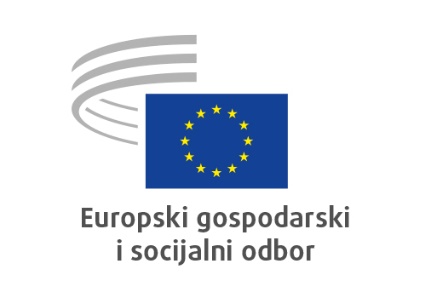 Bruxelles, 14. siječnja 2021.STRUČNA SKUPINA ZA EKONOMSKU I MONETARNU UNIJU TE EKONOMSKU I SOCIJALNU KOHEZIJUMjere koje idu korak dalje od BDP-a za uspješan oporavak i održivo i otporno gospodarstvo EU-aKljučne točke:EGSOpredlaže razvoj niza pokazatelja kako bi se osiguralo da oni koji odlučuju o javnim politikama mogu donositi bolje utemeljene odluke i poticati politike za rast kružnog gospodarstva;smatra da bi trebalo sastaviti sažet pregled pokazatelja koji se ne temelje samo na BDP-u, koji bi se potom mogao uključiti u pregled pokazatelja koji se odnosi na europski zeleni plan i postupak europskog gospodarskog upravljanja. Koncept „ekonomije američke krafne”, koji je razvio njemački institut ZOE, mogao bi se iskoristiti za osmišljavanje tog pregleda;smatra da bi države članice najprije trebale razmotriti neke od pokazatelja koje su predložili Ujedinjeni narodi, u skladu sa svojim nacionalnim posebnostima, i potiče ih da iskoriste prijedloge iz 'izvješća Organizacije za gospodarsku suradnju i razvoj o poboljšanju mjerenja dobrobiti;slaže se s mišljenjem koje su europski socijalni partneri iznijeli na sastanku na vrhu u Portu da je predloženih 14 pokazatelja prikladno za izradu tablice pokazatelja kao nadopuna BDP-u, koja se može upotrebljavati za osmišljavanje politika za potporu modelu održivog rasta;smatra da bi pokazatelji koji idu korak dalje od BDP-a trebali postati instrumenti ne samo za praćenje i mjerenje već i za informiranje o razvoju politika, poboljšanje komunikacije i poticanje postavljanja ciljeva;smatra da je potrebno razviti skup pokazatelja koji će omogućiti, s jedne strane, praćenje postupka „ozelenjivanja” financiranja i, s druge strane, utvrđivanje stupnja ozelenjivanja gospodarskih sektora;smatra i da je potrebno preispitati više postojećih pokazatelja kako bi se omogućilo bolje praćenje napretka;smatra da je potrebno razviti skup pokazatelja povezanih s kolektivnim pregovaranjem. Kolektivno pregovaranje općenito štiti radnike, ali se u okviru programa strukovnog osposobljavanja njime mogu osigurati i promicati mjere za osiguravanje mobilnosti radnika, što je nužno u kontekstu izazova koje donose digitalna i okolišna tranzicija;smatra da je potrebno provesti nova istraživanja, kao što su istraživanja Eurobarometra, kako bi se moglo pratiti kakva je 'percepcija društva o promjeni gospodarskog;smatra da bi države članice i Europska komisija trebale podupirati i razvoj inicijativa za bolje mjerenje dobrobiti i analizu učinka gospodarskih djelatnosti na okoliš.Utjecaj poreza na dobit trgovačkih društava na korporativno upravljanjeKljučne točke:EGSOsmatra da će odgovor privatnog sektora na plan oporavka i instrument NextGenerationEU biti ključan da se postignu ciljevi i doista ostvari zelenije i digitalizirano gospodarstvo. Stoga se javnim politikama moraju osigurati odgovarajući poticaji. Ekonomske politike, a naročito porezne politike i politike koje utječu na korporativno upravljanje, moraju omogućiti učinkovit postupak donošenja odluka i učinkovitu raspodjelu resursa, uz promicanje postizanja socijalnih ciljeva;smatra da je radi ostvarivanja održivog zelenog i digitaliziranog gospodarstva u sustavu oporezivanja potrebno riješiti problem nejednakog postupanja u pogledu financiranja zaduživanjem i financiranja vlasničkim kapitalom;potiče države članice da povećaju neutralnost svojih poreznih sustava u pogledu financiranja zaduživanjem i financiranja vlasničkim kapitalom. Time bi se potaknula diversifikacija izvora financiranja i povećala otpornost europskog gospodarstva;naglašava da je za nova poduzeća i ulagače koji traže mogućnosti za zelenija i digitalizirana ulaganja od osnovne važnosti dobro funkcioniranje tržišta kapitala. Stoga poziva na poduzimanje daljnjih koraka za dovršenje unije tržišta kapitala;smatra da tržišta kapitala i privatni fondovi mogu imati ključnu ulogu u poticanju poduzeća da se usmjere prema održivom zelenijem i digitaliziranom gospodarstvu. Sve mjere politike europskih zakonodavaca koje se odnose na oporezivanje, pravo trgovačkih društava i korporativno upravljanje trebale bi ojačati tu ulogu;potiče Europsku komisiju da pokrene konkretne inicijative za uvođenje sličnih poreza na ugljik u državama članicama kako bi se uskladili napori za istinsko smanjenje razine CO2. Idealno bi rješenje na cijelom jedinstvenom tržištu EU-a dovelo do stvaranja jednakih uvjeta u pogledu emisija/smanjenja koje treba oporezivati te do uvođenja specifičnih metoda i poreznih stopa koje bi imale jednak učinak na razinu CO2 u atmosferi;naglašava potrebu za univerzalnim sporazumom o paketu mjera za oporezivanje OECD-a i skupine G20, kao i za njegovom koordiniranom provedbom na svjetskoj razini. Kako bi se promicala digitalizacija europskog gospodarstva, važno je da jednostrana pravila u Europi ne sprečavaju daljnju prilagodbu novih poslovnih modela.Paket zakonodavnih mjera za sprečavanje pranja novcaKljučne točke:EGSOsmatra da je postojeće europsko zakonodavstvo većinom neprimjereno zbog neuspješne koordinacije i nacionalnih razlika. Stoga snažno podržava zakonodavni paket za sprečavanje pranja novca, a osobito stvaranje i oblikovanje novog Tijela za suzbijanje pranja novca i financiranja terorizma (AMLA), kojem treba dati dovoljno resursa da postane jezgra integriranog europskog nadzornog i obavještajnog sustava;ponavlja svoj prijedlog Europskog pakta za borbu protiv ponašanja koje šteti etičkim i političkim načelima naših demokracija i ugrožava javna dobra;predlaže da se u okviru AMLA-e ili u okviru Europske komisije i uz sudjelovanje AMLA-e osnuje tijelo za savjetovanje s civilnim društvom;poziva Komisiju da razmotri kako primijeniti zakonodavni paket na kanale pranja novca izvan financijskog sustava: tržište umjetnina i imovine velike vrijednosti; slobodne luke, carinska skladišta i posebne gospodarske zone; određene trgovačke ili trgovinske transakcije, ulaganja u nekretnine, kockanje itd. (smatra da će u tim područjima biti potrebno novo europsko zakonodavstvo);predlaže da se Europolu dodijele veće ovlasti i dovoljna sredstva. Učinkovita koordinacija Ureda europskog javnog tužitelja, Europola i novoosnovane AMLA-e mogla bi biti ključna za uspjeh zakonodavnog paketa;poziva Komisiju da se založi za to da se u svim državama članicama hitno prenese zajednička definicija kaznenog djela pranja novca i donese nova zajednička definicija srodnih kaznenih djela, uključujući odgovarajuće kazne;vrlo je zabrinut zbog postojanja ogromnog broja fiktivnih poduzeća u EU-u koja igraju ključnu ulogu u pranju novca i izbjegavanju plaćanja poreza. Predlaže nadzor tih poduzeća i odvjetničkih društava koja njima upravljaju, kako bi se identificirali njihovi stvarni vlasnici i osobe odgovorne za njihove transakcije te kako bi se istražila sva kaznena djela koja bi oni mogli počiniti;poziva Europsku komisiju da ispita mogućnost da AMLA bude potpuno spremna za rad prije 2026. te poziva sve uključene institucije da bliže surađuju kako bi učinkovitije provele postojeće zakonodavstvo;predlaže da Europska komisija donese pravilo prema kojem se poduzeća i pojedinci uključeni u financijski kriminal ili pranje novca trebaju isključiti iz postupaka javne nabave.Obnovljena strategija održivog financiranjaKljučne točke:EGSOodlučno podržava cilj da se ulaganja preusmjeravaju tako da doprinose prelasku EU-a na održivo gospodarstvo. Mjere iz strategija EU-a za održivo financiranje većinom su logične, ali se s obzirom na hitnu potrebu za djelovanjem često čine neodlučnima. Ne smijemo gubiti vrijeme;smatra da je za dobro funkcioniranje strategije u praksi potreban dosljedan i vremenski dobro raspoređen skup propisa kojim se izbjegava prekomjerna složenost. Posebna se pozornost mora posvetiti obmanjujućem „manipulativnom marketingu u pogledu održivosti”;zahtijeva uključivanje socijalnih partnera i civilnog društva u osmišljavanje i provedbu održivog financiranja. Oni moraju biti dovoljno zastupljeni i u Platformi za održivo financiranje i u Europskoj savjetodavnoj skupini za financijsko izvještavanje (EFRAG);općenito kritizira praksu da se važna pitanja u okviru strategije reguliraju prekomjernom primjenom delegiranih;smatra da taksonomija EU-a mora odražavati višu razinu ambicije od one predviđene zakonodavnim aktima;pozdravlja cilj da se malim ulagačima i MSP-ovima olakša pristup održivom financiranju, pri čemu je potrebno osigurati pravedne uvjete;podržava i mjere za proširenje izvješćivanja o održivosti. Zahtjevi u pogledu izvješćivanja ne bi smjeli iziskivati prekomjerne resurse i troškove, nego bi trebali djelotvorno doprinositi transparentnosti;smatra da navedene mjere za potporu vjerodostojnim socijalnim ulaganjima nisu ni približno dovoljne, te bi i njih trebalo pojačati. Veća se važnost mora pridavati socijalnoj održivosti kako bi u središtu pozornosti bili ljudi i svijet rada. Socijalni partneri i civilno društvo trebali bi biti u potpunosti uključeni u taj proces;poziva na to da se u upravljanju rizicima i formiranju kapitalnih pričuva financijskog sektora u obzir uzimaju čimbenici održivosti, o čemu se mora voditi računa pri regulaciji, a kratkoročno i na tehničkoj razini;pozdravlja korake poduzete za pojačano praćenje sistemskih rizika koji proizlaze iz klimatske krize i naglašava da je vrijeme da se napokon uzmu u obzir socijalni rizici za održivost;podržava i veći stupanj obvezatnosti u pogledu izvješćivanja financijskih institucija o održivosti;poziva na to da se nadzornim tijelima brzo dodijele ovlasti za suzbijanje manipulativnog zelenog marketinga. To bi se moglo dodatno olakšati njegovim definiranjem;pozdravlja činjenicu da se Komisija na međunarodnim forumima zalaže za ambiciozni konsenzus jer je globalnim tržištima potreban globalno priznati;potiče Komisiju da poradi na tješnjoj suradnji ne samo s privatnim sektorom nego i s civilnim društvom, u okviru produbljivanja rada Međunarodne platforme za održivo financiranje.Standard EU-a za zelene obvezniceKljučne točke:EGSOsmatra da bi standard EU-a za zelene obveznice mogao donijeti znatne gospodarske koristi i izdavateljima i ulagateljima jer je svrha prijedloga stvoriti univerzalan, vjerodostojan i pojednostavljen mehanizam za izdavanje zelenih obveznica, čime bi se na najmanju moguću mjeru svela asimetričnost informacija i istodobno izdavateljima znatno povećao ugled;smatra da usklađivanje takvih obveznica s Uredbom o taksonomiji EU-a čini te obveznice prikladnima za financiranje ekonomskih aktivnosti kojima se podupire tranzicija prema održivijim i dekarboniziranim gospodarstvima;međutim, smatra da ne bi trebalo podcjenjivati izazov s kojim se suočavaju izdavatelji koji su usklađeni sa standardima taksonomije EU-a i trebalo bi izbjegavati situacije u kojima privatni izdavatelji mogu dati prednost alternativnim zelenim obveznicama i manje zahtjevnim postupcima certificiranja;izražava bojazan da bi predloženi postupci izvješćivanja i usklađivanja mogli imati nerazmjeran financijski učinak na MSP-ove, koji standard EU-a za zelene obveznice mogu smatrati pretjerano ograničavajućim te stoga preporučuje pragmatičan pristup u pogledu nadzora i zahtjeva za izvješćivanje;smatra da bi se pristup tržištima kapitala EU-a i obrnuto trebao temeljiti na usklađivanju taksonomija u različitim jurisdikcijama unutar i izvan EU-a jer je u protivnom malo vjerojatno da će dobrovoljni standard za zelene obveznice postati standard na globalnom tržištu zelenih obveznica;pozdravlja zahtjev u okviru taksonomije EU-a da ulaganja moraju udovoljiti kriterijima nenanošenja bitne štete i minimalnim zaštitnim mjerama, s obzirom na kontinuiranu potrebu da se prednost daje zelenoj tranziciji uz socijalnu zaštitu te zaštitu ljudskih i radničkih prava te predlaže osnivanje odbora za praćenje radi nadzora dinamike tržišta zelenih obveznica.Izmjena Uredbe o kapitalnim zahtjevima u području sanacije (prijedlog za pristup „lančane strukture“)Ključne točke:EGSOsmatra da je potrebno izravno u Uredbu o kapitalnim zahtjevima (CRR) uključiti namjenski bonitetni tretman u vezi s neizravnim upisom instrumenata prihvatljivih za uvjete za interni minimalni zahtjev za regulatorni kapital i prihvatljive obveze (MREL) (kako bi se riješile utvrđene nedosljednosti između CRR-a i Direktive o oporavku i sanaciji banaka);preporučuje pojašnjavanje odredbi CRR-a o usporedbi zbroja stvarnih zahtjeva za TLAC svih sanacijskih grupa unutar grupe GSV institucija sa strategijom sanacije s višestrukim točkama pristupanja s teoretskim zahtjevom za strategiju sanacije s jedinstvenom točkom pristupanja te grupe;naglašava da je potrebno izmijeniti formulu za izračun viška TLAC-a/MREL-a društva kćeri u kontekstu općeg sustava odbitaka koji se primjenjuje na GSV institucije sa strategijom sanacije s višestrukim točkama pristupanja kako bi se izbjegla prekomjerna procjena viška TLAC-a/MREL-a određenog društva kćeri;skreće pozornost na činjenicu da bi trebalo razjasniti neke odredbe CRR-a koje se primjenjuju na GSV institucije sa strategijom sanacije s višestrukim točkama pristupanja kako bi se omogućilo razmatranje društava kćeri s poslovnim nastanom izvan Unije i/ili tamo gdje se TLAC može primjeniti u kasnijoj fazi. Time bi se CRR uskladio s odgovarajućim međunarodno dogovorenim načelom TLAC, koje se primjenjuje na društva kćeri s poslovnim nastanom u svim jurisdikcijama FSB-a;preporučuje konkretna pojašnjenja u kontekstu zahtjeva za regulatorni kapital i prihvatljive obveze za institucije koje su značajna društva kćeri GSV institucija izvan EU-a („interni TLAC”) kako bi se osiguralo da dužnički instrumenti koje izdaju te institucije ispunjavaju sve kriterije prihvatljivosti za instrumente prihvatljivih obveza.STRUČNA SKUPINA ZA ZAPOŠLJAVANJE, SOCIJALNA PITANJA I GRAĐANSTVOVolonteri – Građani grade budućnost EuropeKljučne točke:U raspravi o budućnosti Europe kreatori politika moraju biti svjesni da će budućnost Europe oblikovati ne samo političari i institucije, uključujući organizacije civilnog društva, nego i milijuni građana – volonteri koji svakodnevno troše svoje vrijeme i energiju radeći u solidarnosti za opće dobro u okviru organizacija civilnog društva i izvan njih.U Europskoj uniji volontiranjem se bave milijuni građana koji iz solidarnosti prema drugima djeluju pojedinačno ili u organiziranim strukturama (neformalnim i formalnim). Tom je pokretu potrebna sustavna i promišljena potpora, kako na razini EU-a tako i na razini država članica, jer je njegov učinak na društveni razvoj višestruko veći od potencijalnog troška.EGSO poziva Europsku komisiju da poduzme mjere kako bi 2025. proglasila Europskom godinom volontera, s obzirom na to da bi to bio način da se oda priznanje milijunima volontera koji su pokazali da igraju značajnu društvenu ulogu, posebno u posljednjih nekoliko mjeseci svojom borbom protiv posljedica pandemije, kao i način za daljnje promicanje ideje o volontiranju u društvima država članica, prigoda za razmjenu iskustava i znanja među tijelima vlasti država članica o pravnim i političkim instrumentima za potporu volonterskim aktivnostima te inspiracija za Europsku komisiju da proširi i osmisli nove programe usmjerene na volontere svih dobnih skupina.Aktivnost volontera ima stvarnu gospodarsku vrijednost (koja u brojnim zemljama iznosi više od 2 % BDP-a); u brojnim su društvenim sferama volonteri potrebni za ispunjavanje osnovnih potreba građana, uključujući sigurnost; volonteri imaju ključnu ulogu u provedbi ciljeva održivog razvoja UN-a i prisutni su u svakoj društvenoj i dobnoj skupini.EGSO stoga smatra da je nerazumno programe potpore volonterima koji se provode na razini EU-a i koje financira EU ograničavati samo na mlade.EGSO još jednom poziva Europsku komisiju da poduzme odlučne mjere za izradu detaljnih pravila kojima se omogućuje prikupljanje usporedivih podataka o volonterskim aktivnostima iz svih država članica i ističe da bez pouzdanih podataka nije moguće provoditi politiku u bilo kojem području.Dostojanstven rad mladih i uključivanje NEET-ova putem nacionalnih planova oporavkaKljučne točke:EGSOpozdravlja nacionalne planove za oporavak i otpornost kao dosad nezapamćenu mogućnost za pokretanje promjena i ulaganja u održivi rast i stvaranje kvalitetnih radnih mjesta, koja se mora iskoristiti putem uključivog upravljanja koje zahtijeva dijalog, otvorenost i transparentnost;sa žaljenjem primjećuje da u nekim državama članicama tijekom izrade nacionalnih planova za oporavak i otpornost nije bilo smislenog i ciljanog savjetovanja sa socijalnim partnerima i dionicima te potiče Komisiju da donese mjere kojima će se zajamčiti strukturirano i konstruktivno sudjelovanje socijalnih partnera, organiziranog civilnog društva i organizacija mladih u provedbi i praćenju nacionalnih planova za oporavak i otpornost;poziva države članice da svim mladim ljudima, a pogotovo onima s invaliditetom, već u ranim školskim danima osiguraju kvalitetno i uključivo usmjeravanje i savjetovanje kako bi im pružale više informacija o daljnjem obrazovanju, a potom i o mogućnostima za profesionalni razvoj u kontekstu zelene i digitalne tranzicije tržišta;pozdravlja mjere za promicanje i popularizaciju uloge i profila strukovnog obrazovanja i osposobljavanja, kao pokretača inovacijskih praksi, vještina u području STEM-a, cjeloživotnog učenja i učinkovitog posredovanja pri zapošljavanju jer je to ključno za prevladavanje postojećeg nedostatka;preporučuje pružanje personalizirane potpore ciljanim skupinama, a posebno mladima koji ne rade, nisu u sustavu redovitog obrazovanja te nisu u sustavu obrazovanja odraslih (NEET). Tom bi se potporom trebalo omogućiti cjelovito rješavanje svih perifernih pitanja povezanih s integracijom na tržište rada, poput stanovanja, smještaja, prijevoza i zdravstva;potiče države članice da, tamo gdje je potrebno, sredstva iz fonda za oporavak ulože u otvaranje kvalitetnih radnih mjesta i stjecanje dodatnih vještina za mlade uz poseban naglasak na ugovorima na neodređeno vrijeme i dostojanstvenim radnim uvjetima kojima se ograničava rizik od nesigurnosti zaposlenja;smatra da je, kako bi se izbjeglo subvencioniranje nesigurnih radnih mjesta, nužno osigurati da subvencije za zapošljavanje budu uvjetovane ugovorima na neodređeno vrijeme ili stabilizacijskim programima. Poticaji za zapošljavanje mogu biti učinkoviti u stvaranju mogućnosti zapošljavanja za osobe koje traže posao, a nalaze se u nepovoljnom položaju i u preraspodjeli radnika koji su proglašeni viškom jer potiču njihov prelazak u nove sektore i zanimanja;smatra da bi posebnu pozornost trebalo posvećivati mentalnom zdravlju i psihosocijalnim poremećajima, posebno među mladima: s jedne strane prevencijom i podizanjem razine osviještenosti treba suzbijati stigmu koja okružuje s time povezana pitanja, što mora započeti već u školi, ali se proširiti i na poduzeća, a s druge strane pružateljima usluga i potpore u tom području treba osigurati odgovarajuće financiranje;napominje da su mlade žene zbog rodno uvjetovanih nejednakosti koje i dalje postoje u svijetu rada izloženije gospodarskim posljedicama pandemije bolesti COVID-19 te pozdravlja mjere koje su neke države članice uvele za poticanje i promicanje ženskog poduzetništva i zapošljavanja žena, ulaganje u odgovarajuću socijalnu infrastrukturu i reformu sustava skrbi za djecu, a pogotovo predškolskog obrazovanja, te poziva da se ta dobra praksa proširi na razinu EU-a kako bi se podržalo potpuno zapošljavanje žena, a pogotovo mladih majki.Izađimo iz pandemije jačiKljučne točke:pozdravlja odluku Europske unije i njezinih institucija da tijekom pandemije neprestano ocjenjuju procese, ali žali zbog toga što se među deset važnih pouka izvučenih iz pandemije samo ukratko spominje „nejednak učinak krize, pri čemu su ranjive skupine [te mala i srednja poduzeća] među najteže pogođenima”;pohvaljuje planove Europske unije za uspostavu okvira za izvanredno stanje pandemije na razini EU-a i standardâ za odgovor na krizu te poziva na visoku razinu koordinacije i transparentnosti u svim postupcima, posebno kad javne uprave na europskoj i nacionalnoj razini trebaju brzo djelovati i donositi odluke;napominje da su potrebni programi za osiguravanje pristupa preventivnoj i rehabilitacijskoj skrbi čak i tijekom zdravstvene krize. Stoga bi odredbe o izvanrednom stanju pandemije ubuduće trebalo prilagoditi tako da se očuva rad primarne zdravstvene zaštite kako bi se izbjeglo veće narušavanje zdravlja u takvim situacijama u društvu;smatra da bi EU trebao nastaviti odgovarati na krizu dosljedno i na svjetskoj razini, posebno putem instrumenta COVAX i Europskog centra za sprečavanje i kontrolu bolesti (ECDC), novih potencijalnih lijekova i terapija, kao i da bi trebao jačati i podupirati globalni sustav zdravstvene sigurnosti. To uključuje jačanje uloge EU-a u Svjetskoj zdravstvenoj organizaciji;smatra da bi sustavi socijalne politike trebali biti uključiviji kako bi se pomoglo marginaliziranim skupinama i osobama koje žive u posebno zabrinjavajućim uvjetima;podupire mjere na razini EU-a i država članica usmjerene na poticanje suradnje među zdravstvenim sustavima, uz istovremeno poštovanje vrijednosti EU-a kao što su dostojanstvo i pošteno tržišno natjecanje i čiji je cilj uzlazna konvergencija zdravstvenih i socijalnih sustava;naglašava da je važan odmak od hitnih mjera prema produktivnim ulaganjima za uključiv i održiv oporavak u srednjoročnom i dugoročnom razdoblju, među ostalim i kako bi se izbjegla opasnost da fiskalne i monetarne politike budu podložne velikim inflacijskim rizicima, koji bi mogli dovesti do stagflacije;pozdravlja napore koje Europska komisija ulaže u potporu kampanjama za nacionalnu medijsku pismenost u suradnji s Europskim opservatorijem za digitalne medije i sa Skupinom stručnjaka za medijsku pismenost, čime dodatno doprinosi borbi protiv dezinformacija, uključujući dezinformacije protiv cijepljenja koje izazivaju neutemeljene strahove i ozbiljnu štetu;zagovara napore za jačanje međunarodne suradnje i europskog utjecaja u međunarodnim institucijama. Ističe da svako slabljenje položaja i angažmana Europe u međunarodnim organizacijama otvara prostor drugim zemljama izvan EU-a da djeluju na način koji je nepovoljan za vrijednosti za koje se zalaže Europska unija.Europska godina mladih 2022.Ključne točke:EGSOpozdravlja prijedlog da se 2022; proglasi Europskom godinom mladih i da se to pitanje postavi u kontekst strategije oporavka nakon pandemije; izražava zabrinutost zbog brzine sastavljanja tog prijedloga;smatra da bi fokus na aktivnostima i događanjima trebao biti povezan s ishodima; stoga smatra da je potrebno osmisliti jasne pokazatelje koji nadilaze same rezultate aktivnosti;s obzirom na to da se čini da su program i prioriteti za Europsku godinu mladih preopsežni, ističe da prijedlog treba biti jasan i usredotočen; zbog dugog popisa područja politika i podijeljenih odgovornosti može se izgubiti jasan fokus na ishode, odgovornost i rezultate;smatra da je, budući da je strategija EU-a za mlade vodeća politička obveza EU-a kada je riječ o mladima, važno da Europska godina mladih bude s njom usko povezana, posebno s međusektorskom dimenzijom politike za mlade;poziva na ambiciozniji proračun i ističe da je potrebno pobrinuti se da skupine do kojih je teže doprijeti budu uključene u Europsku godinu mladih;pozdravlja rad koji se u sklopu Europske godine mladih predviđa u pogledu vanjskih odnosa i ukazuje na važnu ulogu koju relativno dobro razvijene politike za mlade u Europi mogu imati u našem susjedstvu i šire;ukazuje da je za uspjeh Europske godine mladih važno koordinirati djelovanje; u tom pogledu naglašava potrebu za većim sudjelovanjem civilnog društva i organizacija mladih te smatra da bi nacionalna vijeća mladih i druge velike organizacije mladih trebali biti ravnopravni partneri u skupini nacionalnih koordinatora uključenih u zajedničko stvaranje i provedbu Europske godine;poziva Komisiju da zajamči da mladi i organizacije mladih na razini država članica i podregionalnoj razini po potrebi sudjeluju u praćenju i nadzoru Europske godine mladih; ističe da bi sve institucije trebale dati još veći prostor glasu mladih u svojim prijedlozima politika;pozdravlja odredbe o europskim ciljevima za mlade i o digitalnim pitanjima.; kad je riječ o potonjem, pandemija je ukazala na to da digitalne kompetencije ne dijele svi mladi i da su mnoge od tih kompetencija više društvene nego tehnološke;smatra da bi trebalo proučiti koncept „europskih godina“ posvećenih određenim temama; podsjeća na svoja prethodna mišljenja o takvim tematskim godinama, među kojima je pozivao na značajan dijalog s civilnim društvom u njihovu osmišljavanju i na posebne mjere kojima bi se osigurala povezanost između pojedinih tematskih godina i trajnog ishoda događanja.STRUČNA SKUPINA ZA PROMET, ENERGIJU, INFRASTRUKTURU I INFORMACIJSKO DRUŠTVORevizija Direktive o promicanju uporabe energije iz obnovljivih izvoraKljučne točke:EGSOpozdravlja povećanje zadanog udjela obnovljive energije i to što su ti ciljevi usmjereni na industrijski, prometni i stambeni sektor;žali zbog nedostatka ambicije Komisije u pogledu promicanja i razvoja individualnog prozumerizma i prozumerizma utemeljenog na zajednici, suprotno navedenome u Komunikaciji o energetskoj uniji;također izražava žaljenje zbog nedostatka jasne strategije za razvoj kopnenih vjetroelektrana i fotonaponskih ćelija, u skladu s nedavnom strategijom Komisije za energiju vjetra na moru. Strategija decentralizacije i djelotvorno promicanje energije zajednice pomogli bi jačanju regionalnih vrijednosnih lanaca i povećanju prihvaćanja energetske tranzicije u javnosti.Revizija Direktive o energetskoj učinkovitostiKljučne točke:EGSOpozdravlja prijedlog za preinaku Direktive o energetskoj učinkovitosti jer se bavi područjem djelovanja koje je ključno za postizanje potpune dekarbonizacije gospodarstva i društva EU-a, a istodobno utvrđuje vodeću ulogu javnog sektora, uključujući lokalne i regionalne vlasti;cijeni veći naglasak na informiranju i osnaživanju potrošača, na primjer u području ugovornih uvjeta ili uporabi jasnog i razumljivog jezika;naglašava važnu ulogu civilnog društva u informativnim kampanjama o prednostima energetske učinkovitosti;isto tako podržava poticaje i alate za provedbu Direktive o energetskoj učinkovitosti kako bi se pomoglo ugroženim kupcima i kućanstvima, ali istodobno ističe da ambiciozni ciljevi za sustave centraliziranog grijanja i hlađenja mogu pogoršati uvjete za korisnike socijalnog stanovanja;pozdravlja prijedlog za stvaranje Socijalnog fonda za klimatsku politiku i poziva na poštovanje načela „pravedne tranzicije” kako bi se uzele u obzir različite situacije država članica.Uredba o uvođenju infrastrukture za alternativna gorivaKljučne točke:Nadogradnja električne mreže mora biti hitni prioritet kako bi se olakšale uspostava postaja za brzo punjenje te proizvodnja vodika i drugih alternativnih goriva. Osim toga, potrebna je ugradnja dvosmjernih pametnih brojila kako bi električna energija mogla teći u oba smjera. Potrebno je preispitati planiranje i regulatorne zahtjeve kako bi se izbjegla kašnjenja u nadogradnji mreže.Dekarbonizacija prijevoza čvrsto je povezana s brzim povećanjem proizvodnje zelene električne energije; iz perspektive klimatske politike elektromobilnost ima smisla samo uz upotrebu ekološki proizvedene električne energije, zbog čega je ključno povećati ulaganja u zelenu električnu energiju. Komisija mora mnogo intenzivnije sudjelovati u razvoju prozumentskih modela te ih uzimati u obzir u razmatranjima.Nužno je pružiti potporu golemim javnim ulaganjima u istraživanje i razvoj u okviru znanstveno-tehnološkog rada u cilju poboljšanja baterija, posebno u pogledu njihove veličine, kapaciteta i vijeka trajanja. Ako istraživanje dovede do smanjenja potrebe za litijem za baterije za vozila, to bi smanjilo našu ovisnost o ograničenoj globalnoj opskrbi iz trećih zemalja. Tom bi se mogućnošću poboljšao kapacitet EU-a za brzo širenje upotrebe obnovljive energije u prometu, čime bi se omogućila održiva mobilnost. Također postoji hitna potreba za istraživanjem i razvojem te tehnološkim napretkom kako bi se sva moguća alternativna goriva ocijenila i promicala te kako bi se razmotrile sve vrste prijevoza. Ne bi bilo mudro da postanemo ovisni o samo jednom sustavu. Posebno bi trebalo istražiti potencijal zelenog vodika.Veliku većinu potrošača može se uvjeriti u kupovinu električnih vozila na baterije samo ako budu sigurni da postoji odgovarajuća infrastruktura za punjenje. Čak i potrošači koji rijetko odlaze na dugačka putovanja moraju biti sigurni da u električnom vozilu na baterije mogu proći velike udaljenosti ako to trebaju. Zbog toga je ova uredba toliko važna i zbog toga je važno da se u potpunosti provede u cijelom EU-u.EGSOističe da je od ključne važnosti da infrastruktura bude u potpunosti i u svakom pogledu interoperabilna u cijelom EU-u. Ne možemo imati situaciju u kojoj vozači sa sobom u automobilima moraju nositi različite adaptere kako bi mogli koristiti infrastrukturu za alternativna goriva u raznim državama članicama. Opcija upotrebe QR kôda (kôda za brzi odaziv) za ad hoc plaćanja nije sustav plaćanja koji ima široku primjenu u EU-u, unatoč tvrdnji Komisije iz članka 5. stavka 2.;predviđa da će korištenje te opcije uzrokovati probleme s pristupačnošću za mnoge skupine korisnika;protivi se situaciji u kojoj je upotreba QR kôda jedina metoda za obavljanje ad hoc plaćanja. Čitač platnih kartica mora biti dostupan za sva ad hoc plaćanja;Direktiva o energiji iz obnovljivih izvora sadrži jasne metode izračuna za utvrđivanje emisija stakleničkih plinova iz raznih alternativnih goriva. Međutim, to nije jako važno za građane i građanke jer je pitanje emisija stakleničkih plinova povezanih s vozilima gotovo nepoznato u javnosti i jer se podaci koje navodi proizvođači ili prodavači automobila nedovoljno provjeravaju. To je potrebno ispraviti.FuelEU MaritimeKljučne točke:EGSOpozdravlja Prijedlog uredbe o uporabi obnovljivih i niskougljičnih goriva u pomorskom prometu i izmjeni Direktive 2009/16/EZ („Prijedlog uredbe o inicijativi FuelEU Maritime”). Cilj je Prijedloga doprinijeti ciljevima klimatske neutralnosti EU-a do 2050. utvrđivanjem EU-ovog standarda za goriva, uz povećanje zahtjeva u pogledu intenziteta emisija stakleničkih plinova i ubrzavanje potražnje za obnovljivim i niskougljičnim gorivima u sektoru pomorskog prometa;smatra da bi zbog međunarodnog karaktera pomorskog prometa Prijedlog uredbe Europske komisije trebalo uskladiti s propisima Međunarodne pomorske organizacije (IMO), uključujući propise koji se odnose na sigurnost brodskih goriva. Međunarodni pomorski promet trenutačno ovisi o fosilnim gorivima. Potpuna dekarbonizacija iziskuje široku dostupnost alternativnih niskougljičnih brodskih goriva ili brodskih goriva s nultom stopom emisija ugljika i/ili revolucionarnih pogonskih tehnologija. Kako bi se taj cilj konačno ostvario, potrebna je bliska suradnja sa svim dionicima u pomorskom klasteru i lancu opskrbe. Klimatski ciljevi u pogledu ugljične neutralnosti utvrđeni u zelenom planu i ambicioznom zakonodavnom paketu mjera „Spremni za 55 %” poželjni su u kontekstu napora usmjerenih na ozelenjivanje i konačnu dekarbonizaciju pomorskog i drugih sektora, uz istovremeno poštovanje socijalne dimenzije navedene tranzicije u najboljem interesu šire javnosti. Drugim riječima, za uspjeh te energetske preobrazbe i procesa prelaska na dekarbonizaciju pomorskog prometa neophodni su društveno prihvaćanje i očuvanje načina funkcioniranja pomorskog i drugih sektora;napominje da je učinak Prijedloga uredbe o inicijativi FuelEU Maritime na pomorski promet nerazmjeran u usporedbi s drugim industrijama: kratkoročne mjere za 2030. opisane su na odgovarajući način, ali dugoročne promjene kojima će se ostvariti najveći dio smanjenja stakleničkih plinova u razdoblju od 2030. do 2050. i dalje su uglavnom usmjerene na postizanje ciljeva, a obuhvaćaju tehnologije koje još nisu razvijene, a kamoli sazrele. Stoga bi u regulatorne dijelove Prijedloga trebalo ugraditi određeni stupanj fleksibilnosti kako bi mu se industrija mogla prilagoditi. Usmjerena potpora za istraživanje i razvoj hitno je potrebna za ubrzavanje izgradnje znanja, čime bi se smanjili rizici;smatra da se inicijativom FuelEU u okviru područja primjene zakonodavnog paketa mjera „Spremni za 55 %” moraju ostvariti sinergija, usklađenost i dosljednost potražnje, distribucije i ponude. Međutim, nacrtom Uredbe o inicijativi FuelEU trenutačno se propisuju određena goriva s niskim udjelom ugljika, bez prethodne procjene njihove globalne dostupnosti i troškova, iako bi sva alternativna goriva trebala biti dopuštena. To bi u konačnici moglo dovesti do narušavanja tržišnog natjecanja, dok je njihova dostupnost trenutačno i u bliskoj budućnosti zanemariva. Za razvoj i dostupnost obnovljivih alternativnih goriva odgovorni su dobavljači goriva, pri čemu bi trebalo poticati primjenu čišćih goriva. Kako bi se to ostvarilo, potrebno je smanjiti razliku između cijena fosilnih i alternativnih goriva te povećati cjenovnu pristupačnost i dostupnost čišćih goriva. Potrebni su napori koji uključuju aktivan doprinos svih dionika u pomorskom vrijednosnom lancu, posebno sektora proizvodnje goriva i dobavljača energije, proizvođača motora, ali i luka, zakupnika i predstavnika radnika uključenih u sve sektore. To bi moglo dovesti do povećane potražnje za alternativnim gorivima kako je predviđeno Uredbom o inicijativi FuelEU.Revizija sustava EU-a za trgovanje emisijama u zrakoplovstvuInicijativa Komisije o izmjeni Direktive 2003/87/EZ u pogledu doprinosa zrakoplovstva cilju smanjenja emisija na razini cijeloga gospodarstva dobrodošao je korak u smanjenju utjecaja zrakoplovnog sektora na klimu.Ključne točke:EGSOpodržava predložene izmjene, ali naglašava potrebu za održavanjem jednakih uvjeta tržišnog natjecanja i zaštitom socijalnih i radnih prava. Iako nije najveći izvor emisija u društvu ili u prometnom sektoru, zrakoplovstvo i svi njegovi dionici moraju preuzeti svoj dio odgovornosti u nastojanjima da se ostvari održiva zrakoplovna industrija. To se može postići samo socijalnim dijalogom i suradnjom sa sindikatima u tom sektoru, koji su ključan dio klimatske tranzicije. Općenito se protivi dodjeli besplatnih emisijskih jedinica u okviru sustava za trgovanje emisijama (ETS), osim u svrhu osiguravanja poštenog tržišnog natjecanja. Kad je riječ o letovima unutar EGP-a, rizik za jednake uvjete tržišnog natjecanja je manji, no bez obzira na to moramo biti oprezni u pogledu istjecanja ugljika, posebno u turističkim letovima ili letovima na velike udaljenosti;stoga podržava da se predloženi rok (2027.) zadrži za potpuno ukidanje besplatnih emisijskih jedinica, a da se u međuvremenu prilagodi dodjela besplatnih emisijskih jedinica kako bismo se usredotočili na pošteno tržišno natjecanje. Tako možemo uvesti ETS, poboljšati upotrebu održivih zrakoplovnih goriva i smanjiti razinu besplatnih emisijskih jedinica, a istodobno izbjeći narušavanje tržišnog natjecanja. Ključno je da se prijedlogom zaštite jednaki uvjeti tržišnog natjecanja kako bi se dala potpora poduzećima koja osiguravaju dostojanstven rad i poštuju socijalne standarde. Osim toga, važno je izbjeći dugoročne negativne učinke na radne uvjete zbog nepoštenog tržišnog natjecanja poduzeća koja ne posluju u okviru ETS-a. Stoga preporučuje pokretanje „procjene socijalnog učinka” kojom bi se razmotrila veza između primjene ETS-a, poštenog tržišnog natjecanja i potencijalne socijalne štete koju izaziva istjecanje ugljika;nadalje, predlaže dvije procjene sredinom provedbe programskog razdoblja kojima bi se analizirale socijalne, ekološke i gospodarske posljedice izmijenjenog ETS-a. Te bi procjene trebalo provesti dvije odnosno četiri godine nakon stupanja na snagu izmijenjenog ETS-a i one bi svim dionicima trebale dati priliku da preispitaju primjenu ETS-a i ciljeve programa. Te će procjene biti prilika za provjeru oporavka industrije u odnosu na ciljeve ETS-a. Financijski posrednici trebali bi biti isključeni iz sustava za trgovanje emisijama EU-a kako bi samo postrojenja koja ispuštaju ugljikov dioksid u svojim proizvodnim procesima mogla trgovati emisijskim jedinicama. Većina prometa izvan EGP-a odvija se preko glavnih čvorišta koja se nalaze i unutar EGP-a i izvan njega. Trenutačno većina putnika ima niz mogućnosti da za svoj let izvan EGP-a odabere opciju i preko unutarnjih i preko vanjskih čvorišta. Međutim, zbog povećanih troškova povezanih s ETS-om postoji velik rizik da će operateri iz EGP-a biti ugroženi jeftinijim poslovanjem u čvorištima smještenima izvan EGP-a. Da bi se to spriječilo, dodjelu besplatnih emisijskih jedinica u okviru ETS-a treba zamijeniti ciljanim mehanizmom za suzbijanje nepovoljnog položaja u odnosu na konkurenciju kako bi se zaštitili europski zračni prijevoznici i europska čvorišta. EU mora promicati ambiciozniju i ujednačeniju globalnu regulativu o određivanju cijena ugljika te imati mandat za pregovore o tome na svjetskoj razini. Uz globalni mandat predlaže primjenu oba ili jednog od sljedećih mehanizama kako bi se osigurala pravedna i održiva provedba ETS-a i pružila potpora širem području njegove primjene u kratkoročnom razdoblju:uvođenje mehanizma za ugljičnu prilagodbu na granicama,zamjenu sustava besplatne dodjele ciljanom zaštitom od nepoštenog tržišnog natjecanja.ETS-om bi trebalo podupirati prelazak na održivije načine prijevoza, među ostalim i u zrakoplovnom sektoru, te bi stoga trebalo promicati smanjenje upotrebe poslovnog zrakoplovstva. ETS-om bi trebalo poticati upotrebu održivog javnog prijevoza i stoga prisiliti korisnike poslovnih zrakoplova na plaćanje viših naknada. Prihode od ETS-a trebalo bi ulagati u razvojne projekte kojima će se dodatno smanjiti utjecaj zrakoplovstva na okoliš podupiranjem smanjenja troškova i veće primjene održivih zrakoplovnih goriva. Osim toga, trebalo bi podupirati tranziciju zračnih luka, dobavljača goriva i pružatelja zemaljskih usluga na nove propise o upotrebi održivih zrakoplovnih goriva u europskim zračnim lukama u okviru prijedloga „ReFuelEU”. Prihodima treba davati potporu i pravednoj tranziciji za radnike u zrakoplovnoj industriji na koje klimatske promjene negativno utječu. Da bi se to provelo, trebalo bi osnovati socijalni fond za zrakoplovstvo kojim bi se omogućilo osposobljavanje i tranzicija radnika u zrakoplovstvu. Tim bi fondom mogla upravljati Europska komisija uz potporu i poslodavaca i sindikata. Prijedlogom bi, u okviru ETS-a, trebalo potaknuti operatere da razvijaju intermodalne prometne mreže u svojim glavnim čvorištima kako bi proširili mrežu odredišta, a istodobno smanjili broj nepotrebnih letova na izuzetno kratkim udaljenostima. To bi se moglo postići povećanjem razine besplatnih emisijskih jedinica drugdje u mreži zračnog prijevoznika, za letove na područja koja nemaju prikladne željezničke veze.Socijalni fond za klimuKljučne točke:EGSOpozdravlja osnivanje Socijalnog fonda za klimatsku politiku kako bi se ublažili negativni socijalni i ekonomski učinci određivanja novih cijena ugljika i državama članicama osigurala financijska sredstva za potporu njihovim mjerama usmjerenima na socijalne učinke takvog trgovanja emisijama na kućanstva, mikropoduzeća i korisnike usluga prijevoza u nepovoljnijem financijskom položaju;također uviđa da Komisija ovom Uredbom vjerodostojno pokazuje svoju spremnost na borbu protiv energetskog siromaštva i siromaštva u pogledu mobilnosti. Međutim, EGSO je uvjeren da se Socijalnim fondom za klimatsku politiku neće osigurati dostatna financijska potpora za odgovorno suočavanje sa socioekonomskim učincima određivanja cijena ugljika. Djelotvoran i pravedan kompenzacijski mehanizam iziskuje dalekosežnije prateće mjere i resurse na razini EU-a i na nacionalnoj razini;poziva države članice da na najučinkovitiji način iskoriste sinergije Socijalnog fonda za klimatsku politiku s drugim dostupnim financijskim sredstvima. Osim toga, postoji vrlo dobar razlog da Komisija osigura dodatna financijska sredstva. Kako bi se ostvarila pravedna ekološka transformacija, naglasak mora biti na pravednoj tranziciji za sve. Opasnost od izostanka potpore stanovništva u pogledu europske klimatske politike i izbijanje masovnih prosvjeda, kao što su prosvjedi „žutih prsluka“, moraju se spriječiti pod svaku cijenu. Komisija bi u tom pogledu svoje planove trebala podvrgnuti temeljitoj analizi;izražava žaljenje zbog toga što Komisija nije analizirala učinak paketa mjera „Spremni za 55 %“ na pojedinačne države članice ni na različite sektore. pozdravlja obvezu država članica da podnesu sveobuhvatan paket mjera i ulaganja kao svoj socijalni plan za klimatsku politiku, pri čemu poziva na uključivanje socijalnih partnera, gospodarskih komora, civilnog društva, organizacija mladih te lokalnih i regionalnih vlasti u njihovu razradu;pozdravlja pristup rodne ravnopravnosti i jednakih mogućnosti za sve, kao i osviještenost o tim ciljevima te razmatranje i promicanje pitanja u pogledu pristupačnosti za osobe s invaliditetom tijekom razvoja i provedbe nacionalnih planova kako bi se zajamčilo da nitko ne bude zapostavljen;zabrinut je da bi troškovi sustava trgovanja emisijama za zgrade i promet mogli biti veći od željenih koristi i dovesti do nekontroliranog povećanja cijena koje bi time postalo prijetnja za opstanak;stoga općenito kritizira činjenicu da je Socijalni fond za klimatsku politiku povezan s uvođenjem ETS-a za zgrade i promet te bi pozdravio da se u proračun EU-a uvrsti zasebna stavka posvećena socijalnom učinku zelene tranzicije. Umjesto toga, u načelu bi trebalo nastaviti s uvođenjem Socijalnog fonda za klimatsku politiku na razini EU-a;traži više pojašnjenja u pogledu financiranja Fonda. Prijedlogom se predviđa da će se financiranje temeljiti na nestabilnom tržištu ETS-a EU-a. Stoga EGSO ne razumije zašto se predlaže fiksni iznos od 72,2 milijarde EUR. Nestabilnost cijena odredit će proračun Fonda. Time se, među ostalim, naglašava potreba za stabilnijim izvorima financiranja;predlaže da se u Fond uvede djelomična financijska fleksibilnost ovisno o stvarnom razvoju cijena emisijskih jedinica. EGSO istodobno naglašava da bi određivanje cijena ugljika moglo imati različit učinak na pojedine države članice te da to može biti u suprotnosti s već postojećim nacionalnim mjerama. Trenutačno stanje u pogledu razvoja cijena energije iziskuje hitno rješenje;pozdravlja Komunikaciju Komisije na temelju koje se državama članicama pruža „paket instrumenata“ za svladavanje neposrednog učinka trenutačnog povećanja veleprodajnih cijena prirodnog plina i električne energije, kao i za jačanje otpornosti na buduće šokove povezane s cijenama. Kratkoročne nacionalne mjere uključuju hitnu potporu dohotku za kućanstva, pomoć za poduzeća i ciljane porezne rezove. Kako bi se pomoć uskladila s paketom instrumenata, EGSO predlaže proširenje područja primjene Socijalnog fonda za klimatsku politiku na mala i srednja poduzeća u nepovoljnom položaju.JEDINSTVENO TRŽIŠTE, PROIZVODNJA I POTROŠNJADigitalna transformacija / MaloprodajaKljučne točkeEGSO:ističe da je jedan od glavnih izazova s kojima se maloprodajni sektor suočava nedostatak jednakih uvjeta na internetu u odnosu na trgovce iz trećih zemalja. Time se stvara nepošteno tržišno natjecanje za trgovce sa sjedištem u EU-u koji poštuju pravila EU-a; slaže se da je u Europi potrebna čvrsta, ambiciozna digitalna politika za maloprodajni sektor kako bi se iskoristile mogućnosti koje digitalne inovacije nude za jačanje europske konkurentnosti; osim toga, smatra da je prihvaćanje zelene tranzicije istovremeno prilika za maloprodajni sektor da potrošačima pomogne donositi održivije odluke u potrošnji;podržava zajedničku izjavu socijalnih partnera u maloprodajnom i veleprodajnom sektoru o europskom paktu za trgovinu u Europi s ciljem pružanja pomoći tome sektoru da poboljša svoju dugoročnu otpornost;potiče institucije EU-a i države članice da preoblikuju mjere za potporu zapošljavanju i vještinama te da ulažu u vještine budućih maloprodajnih radnika.Smjernice / Kodeks dobre prakse u suzbijanju dezinformacijaKljučne točke:EGSOprepoznaje odlučnost Europske komisije da konstantno poboljšava svoje djelovanje u pogledu suzbijanja dezinformacija;preporučuje da se borba protiv dezinformacija ne koristi kao izgovor za ograničavanje javnih sloboda, a osobito slobode izražavanja;preporučuje da se veći naglasak stavi na suzbijanje pojave dezinformacija nego na moderiranje njihova sadržaja;pozdravlja činjenicu da je Komisija stavila naglasak na borbu protiv monetizacije dezinformacija;predlaže da uz dobrovoljno preuzimanje obveza dionika internetskog oglašavanja Komisija predvidi i niz gospodarskih, pravnih ili financijskih instrumenata koji su u većoj mjeri obvezujući;preporučuje kontinuirane i odlučne razgovore s digitalnim platformama, posebno u svrhu pojašnjenja i unapređenja metodologija obrade informacija;preporučuje otvaranje više prilika za razmjenu i dijalog među svim dionicima .kako bi se bolje razumjeli i suzbili temeljni uzroci dezinformacija.Izvješće o politici tržišnog natjecanja za 2020.Ključne točke:EGSO:naglašava važnost prilagodbe i preoblikovanja politike tržišnog natjecanja EU-a u skladu s brzim društvenim i gospodarskim promjenama kojima svjedočimo;smatra da je Komisija uspjela pronaći dobar kompromis između još neviđene hitnosti da se pravila o državnim potporama učine fleksibilnima i istodobne potrebe da se osigura minimalna regulatorna razina i opća kontrola od strane Komisije;smatra da su zakonodavni prijedlozi Komisije o tržišnom natjecanju na digitalnim tržištima vrlo korisni za postizanje usklađenih pravila kojima se može izgraditi povjerenje građana, potrošača i MSP-ova (posebno mikropoduzeća) u pogledu, s jedne strane, odgovarajuće zaštite konkurentne strukture tržištâ, a s druge strane, zaštite osobnih podataka;nada se da bi Komisija mogla uskladiti svoju politiku tržišnog natjecanja s drugim politikama koje su strateški relevantne za europska poduzeća, kao što su međunarodne trgovinske politike.Radijska opremaKljučne točke:EGSOu potpunosti podržava nacrt direktive Europske komisije;želi ići korak dalje i preporučiti da se obveza nametanja norme USB tipa C za punjače mobilnih telefona i slične uređaje proširi na sve radijske, elektroničke i povezane uređaje te uređaje koji se mogu puniti, kao i na punjače za prijenosna računala;napominje da se korisnicima u autobusima, zrakoplovima, trgovačkim centrima, konferencijskim dvoranama i drugim javnim mjestima na raspolaganje sve češće stavljaju USB utičnice male snage (2,1 W) namijenjene punjenju mobilnih uređaja, sa ili bez kabela;preporučuje da se u budućnosti te lokacije opreme ultra brzim punjačima;preporučuje se da se za baterije koje se upotrebljavaju u računalima, tabletima ili mobilnim telefonima usklade standardi kako bi ih se moglo zamijeniti umjesto da se, u slučaju prijevremenog kvara baterije, mora kupiti cijeli novi uređaj.In vitro medicinski proizvodi / Prijelazne odredbeKljučne točke:EGSO, uzimajući u obzir izvanredne okolnosti uzrokovane pandemijom virusa SARS-CoV-2 (bolesti COVID-19) i njezin utjecaj na različita područja obuhvaćena Uredbom (EU) 2017/746, podržava prijedlog Komisije kao prikladnu i nužnu mjeru za osiguravanje visoke razine zaštite javnog zdravlja i gospodarskog interesa tog sektora.STRUČNA SKUPINA ZA POLJOPRIVREDU, RURALNI RAZVOJ I OKOLIŠUsklađivanje strategija i aktivnosti u poslovanju s hranom s ciljevima održivog razvoja za održiv oporavak nakon COVID-a 19Ključne točke:EGSOpriznaje da poduzeća u prehrambenom sektoru iz svih dijelova lanca opskrbe (uključujući europske poljoprivrednike i ribare, zadruge, poljoprivredno-prehrambena poduzeća, trgovce na malo i veliko i druge vrste poduzeća) već rade na postizanju napretka u pogledu održivosti i na tome da potrošačima ponude zdrave i održive proizvode u skladu s europskim zelenim planom. Međutim, za postizanje ciljeva održivog razvoja potrebno je učiniti više;ističe da je potreban poticajni okvir za inovacije kako bi se odgovarajućim alatima i rješenjima pomoglo poslovnim subjektima u prelasku na održivije poslovanje. Potrebno je ukloniti prepreke inovacijama;napominje da poslovni subjekti danas često doživljavaju zahtjeve u pogledu održivosti kao složeno opterećenje, a ne kao priliku, stoga predlaže uvođenje razumljivijeg jezika („leksikon održivosti”) kako bi se to promijenilo;smatra da su smanjenje gubitka i rasipanja hrane, održiva nabava, bolja ambalaža i logistički sustavi, kružni i resursno učinkoviti prehrambeni lanci, kao i biogospodarska rješenja dobre polazišne točke za veću održivost;ističe važnu ulogu potrošača u tom kontekstu. Mjere informiranja i obrazovanja u kombinaciji s transparentnim praksama označivanja hrane omogućit će potrošačima da odabiru održivije proizvode. Europska komisija također bi trebala uvesti mjere za podupiranje cjenovne pristupačnosti zdrave i održivo proizvedene, prerađene i distribuirane hrane;pozdravlja kodeks ponašanja EU-a za odgovorne poslovne i tržišne prakse. Većina uključenih strana općenito smatra da je izrada dobrovoljnog kodeksa koristan proces koji je zbližio partnere u lancu opskrbe hranom. Ta je inicijativa polazišna točka i trebala bi i dalje služiti kao platforma za suradnju u području odgovornih i održivih poslovnih praksi. Odbor naročito:ističe ograničenja dobrovoljnog pristupa i poziva na usvajanje propisa i zakonodavstva kako bi se osigurao brz prelazak na održivost;preporučuje postroženje kodeksa ponašanja kad je riječ o socijalnoj dimenziji, kolektivnom pregovaranju i socijalnoj zaštiti. Potrebno je uključiti socijalne partnere;ističe potrebu za pouzdanim postupkom preispitivanja provedbe kodeksa ponašanja na terenu i praćenjem ispunjavanja pojedinačnih obveza i obećanja u pogledu željenih ciljeva jer iskustvo pokazuje da se obavi samo ono što se mjeri i prati. Općenito, veća uključenost civilnog društva (socijalni dijalog isto će tako biti ključ uspjeha;prima na znanje da su do sada uglavnom veća i multinacionalna poduzeća prihvatila kodeks postupanja i ističe da je potrebno poticajno okruženje, osobito za mala i srednja poduzeća, kako bi se podržala i olakšala veća posvećenost postizanju ciljeva održivog razvoja. Veća poduzeća često imaju vlastite odjele koji se bave održivošću, dok se s druge strane čini da mala i srednja poduzeća imaju tek ograničene resurse i kapacitete za uključivanje održivosti u svoje poslovanje;ističe da je važno da države članice brzo provedu Direktivu EU-a o nepoštenim trgovačkim praksama kao i druge politike potpore kako bi se pružio poticaj održivijim i otpornijim prehrambenim sustavima;pozdravlja inicijativu Komisije da razvije okvirno zakonodavstvo za održiv prehrambeni sustav EU-a i da uključi održivost u sve politike povezane s hranom. Očito postoji potreba za regulacijom i određenom razinom standardizacije i usklađivanja kako bi se osigurali vjerodostojnost i jednaki uvjeti;ponavlja zahtjev upućen Komisiji da osigura usklađenost politika među raznim sektorskim politikama (među ostalim, u području klime, okoliša, trgovine i tržišnog natjecanja). Time bi se subjektima u poslovanju s hranom olakšalo donošenje održivih poslovnih odluka. Zakonodavnim okvirom trebali bi se zajamčiti istinski jednaki uvjeti za sve;ponavlja svoju preporuku o istraživanju mogućnosti osnivanja europskog vijeća za prehrambenu politiku s više dionika i više razina koje bi moglo, među ostalim, olakšati uključenost civilnog društva u praćenje kodeksa ponašanja;ističe da se održivost temelji na tri glavna stupa: gospodarskom, ekološkom i socijalnom. Trebamo biti svjesni da zbog različitih okvirnih uvjeta jedinstveni pristup koji bi odgovarao svima neće funkcionirati. Okvirno zakonodavstvo stoga bi trebalo omogućiti i olakšati prilagođena rješenja, npr. mehanizmima za samoprocjenu i vrednovanje;preporučuje lako razumljiv okvir koji se temelji na pravilima, smjernicama i poticajima. Zakonodavstvo o održivom financiranju (taksonomija), koje je u postupku oblikovanja, ne smije biti pretjerano složeno.Zaštita okoliša kao preduvjet za poštovanje temeljnih pravaKljučne točke:Klimatske promjene i uništavanje okoliša izravno i neizravno utječu na niz temeljnih prava zajamčenih na međunarodnoj i europskoj razini, kao što su pravo na život, pravo na zdravlje, pravo na obrazovanje i pravo na poštovanje privatnog i obiteljskog života.Međusobna povezanost temeljnih prava, uništavanja okoliša i klimatskih promjena jasno je navedena u ciljevima održivog razvoja na čiju provedbu se Europska unija (EU) obvezala u kontekstu Programa održivog razvoja do 2030.Javlja se i novo ljudsko pravo, odnosno pravo na zdrav, siguran i održivi okoliš. To je pravo priznalo svih 27 država članica. Njih 14 priznaje pravo na zdrav okoliš u svojem ustavu, dok četiri države članice to čine putem sudske prakse kojom se tumače ustavne odredbe kojima su zaštićena prava na zdravlje ili koje se općenito tiču zaštite okoliša, ili pak putem ratifikacije Aarhuške konvencije.Sigurna klima jedan je od glavnih elemenata prava na zdrav okoliš. Kako se zakonske obveze predviđene Pariškim sporazumom i okvirom za ljudska prava sve više isprepliću, javlja se novo pravo na sigurnu klimu.Svjetska zdravstvena organizacija (WHO) onečišćenje zraka smatra znatnim okolišnim rizikom za zdravlje ljudi. Isto tako, Europska agencija za okoliš (EEA) onečišćenje zraka smatra najvećim okolišnim rizikom za zdravlje u Europi. Ono podrazumijeva i znatne ekonomske troškove zbog većih zdravstvenih troškova, manje produktivnosti (na primjer zbog izgubljenih radnih dana) i manjih poljoprivrednih prinosa.Prema Međunarodnoj organizaciji rada (ILO) 1,2 milijarde radnih mjesta (40 % radnih mjesta u svijetu) ovise o zdravom okolišu. Toplinski stres smanjit će 2030. broj radnih sati u svijetu za 2 %, što predstavlja 72 milijuna radnih mjesta. Onečišćenje i uništavanje okoliša utjecat će na produktivnost, zdravlje, prihode i sigurnost opskrbe hranom. Osiguravanje poštovanja gospodarskih i socijalnih prava u suradnji s predstavničkim organizacijama poslodavaca i radnika iziskuje politike zasnovane na načelima.EU se mora postaviti kao pouzdan partner na međunarodnoj sceni jačanjem i provedbom zakonodavstva u kojem se primjenjuje sveobuhvatan pristup djelovanju u području klime i okoliša utemeljen na ljudskim pravima kako bi se politike i mjere za ublažavanje klimatskih promjena usmjeravale uz istovremenu zaštitu prava svih ljudi. Naročito je važno da EU bude dosljedan i da posvećuje više pažnje trgovinskim sporazumima.Kao što postoji hitna potreba za dekarbonizacijom gospodarstva, postoji i hitna potreba da se gospodarstvo detoksificira. Zakonodavstvo EU-a u području kemikalija trenutačno nema dimenziju zaštite ljudskih prava: u strategiji održivosti u području kemikalija ljudska prava spominju se tek usputno i u tom se zakonodavstvu ne navodi Povelja o temeljnim pravima.Dobrovoljne mjere u području ljudskih prava i dužna pažnja u pogledu socijalnih pitanja i okoliša dosad nisu promijenile način na koji poduzeća postupaju i sprečavaju posljedice štetne za okoliš i ljudska prava u svojim lancima opskrbe. Kako bi Direktiva o održivom korporativnom upravljanju postala ključna sastavnica uspjeha europskog zelenog plana, posebno preporučujemo uvođenje definicije negativnih učinaka na okoliš u kojoj se upućuje na normativne standarde u području okoliša, izradu okvirnog popisa pitanja iz područja okoliša koja bi trebalo uzimati u obzir pri primjeni dužne pažnje, uzimanje u obzir široke lepeze poduzeća i obuhvaćanje cijelog vrijednosnog lanca.EGSO poziva Europsku komisiju da hitno iznese prijedlog pravila EU-a kojima bi se novinari, aktivisti, nevladine organizacije, borci za prava, zviždači i drugi zaštitnici javnog interesa zaštitili od zlouporabe pravnih radnji koje pokreću moćni pojedinci i poduzeća. To je posebno važno kad je riječ o okolišu, odnosno o kontekstu u kojem civilno društvo često ustaje u obranu okoliša od ulagača i oblikovatelja politika. Zakonodavstvo EU-a za suzbijanje strateških tužbi protiv javnog sudjelovanja (SLAPP) pružilo bi snažnu i ujednačenu razinu zaštite od takvih tužbi u svim državama članicama EU-a i poslužilo kao uzor za ostale europske zemlje i zemlje izvan Europe.Koristi od ekstenzivnog stočarstva i organskih gnojiva u kontekstu europskog zelenog planaKljučne točke:Ekstenzivno stočarstvo i klimatske promjene trebalo bi shvatiti kao međusobno povezane čimbenike: dok je prvi dio rješenja za probleme proizašle iz klimatskih promjena, potonji utječe na izvedivost proizvodnog modela koji se upravo odlikuje održivosti i sposobnosti prilagodbe klimatskim promjenama i njihova ublažavanja, i ugrožava je.Ekstenzivno stočarstvo koje se temelji na trajnim travnjacima i pašnjacima pozitivno doprinosi održavanju krajobraza i takozvanih „ekoloških usluga”, kao što su zaštita bioraznolikosti i staništa, sekvestracija ugljika i sprečavanje šumskih požara, čime se ograničavaju učinci poplava i sprječava erozija tla. Njime se osigurava i održavanje stanovništva u ruralnim područjima jer se doprinosi generacijskoj obnovi i održivosti obiteljskih poljoprivrednih gospodarstava.S druge strane, pomaže se oblikovanju identiteta europskog društva očuvanjem tisućljetnih praksi upravljanja i promicanjem kulture i ruralnog turizma. Dobar primjer toga može se vidjeti u tradicionalnim zanatskim i prehrambenim proizvodima, etnobotanici ili radu s ovčarskim psima u uzgoju stoke.Ključna je uloga ekstenzivnog stočarstva i organskih gnojiva u opskrbi održivom, zdravom, sigurnom i visokokvalitetnom hranom, posebno s obzirom na rastuće svjetsko stanovništvo. Osim toga, takvim stočarstvom može se proizvesti hrana uporabom lokalnih prirodnih resursa: planinskih područja, pašnjaka, rubnih zemljišta, područja koja bi bilo teško obrađivati itd. Takva poljoprivredna proizvodnja komplementarna je drugim vrstama poljoprivredne proizvodnje.Upotreba organskih gnojiva ima ključnu ulogu u održavanju plodnosti tla. Dodavanjem organskih tvari posebno se pridonosi obnovi i nadomještanju znatnog dijela hranjivih tvari u tlu poboljšanjem kapaciteta zadržavanja vode, a time i strukturne stabilnosti tla.Političkim odlukama trebalo bi predvidjeti diferenciran i povoljan pristup modelu ekstenzivnog stočarstva i organskih gnojiva. To bi se trebalo odraziti u provedbi, unutar nacionalnih strateških planova u okviru ZPP-a, raznih potpora i alata koji podrazumijevaju potrebnu dodjelu proračunskih sredstava. Također je potrebna veća fleksibilnost u pogledu kriterija koji se upotrebljavaju za definiranje i utvrđivanje prihvatljivih pašnjaka za koje se može dodijeliti potpora, uzimajući u obzir veliku raznolikost pašnjaka i šuma u Europi. Posebnu pozornost trebalo bi posvetiti i znatnom potencijalu postrojenja za proizvodnju bioplina razgradnjom gnojovke i gnoja kako bi se smanjile emisije metana, čime bi se poboljšala kružnost i potaknuo razvoj ruralnog i lokalnog biogospodarstva.Stoga je ključno na svim razinama očuvati ekstenzivne poljoprivredne sustave, osigurati pravedne cijene za proizvođače i snažnu potporu institucija i civilnog društva. U tom je smislu preporučljivo obratiti pozornost na važnost sustava označivanja hrane u promicanju i podupiranju potrošnje održivijih prehrambenih proizvoda.To nužno iziskuje veće napore u pogledu komunikacije i stvaranja pozitivnije i vrijednije slike koja društvu, potrošačima i čitavoj javnosti zaista prikazuje koristi od ekstenzivnog uzgoja stoke i organskih gnojiva ne samo u ekološkom smislu nego i u društvenoj i gospodarskoj dimenziji.Revizija pravila EU-a o ograničenjima koncentracije postojanih organskih onečišćujućih tvari u otpaduKljučne točke:Budući da Odbor prihvaća sadržaj prijedloga Komisije i smatra da njegov komentar nije potreban, odlučio je o njemu dati pozitivno mišljenje.Nova strategija EU-a za šume za 2030.Ključne točke:U svojoj novoj „Strategiji EU-a za šume do 2030.” Europska komisija s pravom navodi da šume imaju višestruku ulogu te znatan gospodarski, socijalni i ekološki potencijal. Vitalnost i zdravlje šuma od ključne su važnosti za ekologiju, klimu, ali i za unapređenje gospodarskog razvoja zasnovanog na šumama i poboljšanje blagostanja građana. Iako Odbor priznaje da se strategija za šume bavi gospodarskim i socijalnim prilikama, to bi trebalo učiniti na sveobuhvatniji način. EGSO također napominje da nema odgovora na to kako će se kompenzirati nekomercijalne usluge ekosustava koje pružaju šume odnosno njihovi vlasnici. U strategiji se opisuje nekoliko pozitivnih primjera, a Odbor poziva na pronalaženje istinski uvjerljivog i održivog rješenja za budućnost.EGSO ističe važnost donošenja odluka na odgovarajućoj razini, u skladu s nadležnostima i načelom supsidijarnosti. Ne postoji jedinstveno rješenje koje bi odgovaralo svima, pa je nacionalna razina najprikladnija za razmatranje gospodarenja šumama i njegovog planiranja da bi se ostvarili zajednički ciljevi. Okvir na razini EU-a potreban je i u pogledu pitanja povezanih s jedinstvenim tržištem te ekoloških i klimatskih pitanja.Na svim razinama kreiranja politika potrebna je dublja suradnja pa EGSO ističe potrebu aktivnog uključivanja predstavnika civilnog društva u daljnji razvoj i praćenje strategije.EGSO poziva na koherentnost, sigurnost, stabilnost, jasnoću i dosljednost politike i regulatornog okvira. Ključno je da se ne uvode inicijative koje se preklapaju ili su u suprotnosti s postojećim široko prihvaćenim definicijama, načelima, kriterijima, pokazateljima, smjernicama i programima održivosti. Zaštita vlasništva i tržišno gospodarstvo načela su koja je isto tako potrebno podržati.EGSO poziva na sveobuhvatnu procjenu učinka strategije kako bi se utvrdile posljedice za tržišne uvjete, ruralna područja i različite potrebe za financiranjem, uključujući financiranje istraživanja i inovacija, razvoja vještina, infrastrukture, ublažavanja klimatskih promjena i prilagodbe tim promjenama te poticanja biološke raznolikosti.EGSO pozdravlja činjenicu da se u strategiji posvećuje odgovarajuća pozornost prilagodbi klimatskim promjenama jer globalno zagrijavanje dovodi do promjene stanja stabala i svih organizama i povezano je s nepogodama u šumama s fatalnim posljedicama za okoliš i gospodarstvo.EGSO potiče istraživanje povezanosti klimatskih promjena, šumskih ekosustava i gospodarenja šumama te poziva na sustavno prikupljanje i razmjenu pouzdanih podataka o stanju šuma.Za digitalnu i zelenu tranziciju djelatnosti koje se temelje na šumama potrebne su nove vještine. EGSO ističe važnost otvaranja kvalitetnih radnih mjesta i stvaranja prilika i odgovarajućih radnih uvjeta za radnike u biogospodarstvu koje se temelji na drvu. EGSO naglašava ulogu socijalnog dijaloga u razvoju vještina i u području zdravlja i sigurnosti na radu.EGSO ističe i potrebu za ulaganjem u infrastrukturu kako bi se olakšala logistika i omogućila digitalizacija djelatnosti koje se temelje na šumama.EGSO poziva EU da aktivno promiče jednake uvjete za poduzeća iz EU-a koja se natječu na međunarodnim biogospodarskim tržištima te da poboljša globalnu provedbu međunarodnih sporazuma koji pridonose zaštiti i održivoj uporabi šuma.Revizija sustava EU-a za trgovanje emisijama (ETS), uključujući pomorstvo, zrakoplovstvo i program CORSIAKljučne točke:EGSO pozdravlja težnje za bržim i većim smanjenjem emisija CO2 radi ispunjavanja ciljeva iz Europskog zakona o klimi i europskog zelenog plana te u potpunosti podržava opći cilj smanjenja CO2 za 55 % do 2030. i postizanja ugljično neutralnog gospodarstva do 2050.EGSO podržava predložene mjere i zbog toga također smatra iznimno važnim da se problemi povezani s predviđenom tranzicijom riješe na odgovarajući način. Smatramo da je to temeljni uvjet za uspjeh.Stoga je važno vrlo pažljivo analizirati potencijalne negativne posljedice predloženih mjera na konkurentnost europske industrije i pružatelje usluga, i to ne samo u sektorima s visokom razinom emisija ugljika već i općenito, i poduzeti mjere kako bi se u što većoj mjeri spriječile negativne posljedice za gospodarstvo i negativni socijalni učinci poput nezaposlenosti, energetskog siromaštva ili siromaštva u pogledu mobilnosti.EGSO primjećuje da će resursi za prekvalifikaciju, usavršavanje i suzbijanje negativnih socijalnih učinaka koji proizlaze iz prijedloga o sustavu trgovanja emisijama ovisiti o sudbini prijedloga koji su još uvijek u postupku pred suzakonodavcima, uključujući prijedlog za osnivanje Socijalnog fonda za klimatsku politiku. Iako odobrava te prijedloge, EGSO se ipak pita hoće li dostupni resursi biti dostatni čak i ako prijedlozi za financiranje budu odobreni bez bitnih izmjena.Treba razmotriti i načine na koje se klimatska pitanja rješavaju u svijetu i izbjeći razlike zbog kojih bi europska poduzeća mogla doći u nepovoljan položaj. U tom kontekstu EGSO se, među ostalim, poziva na svoje mišljenje o mehanizmu za ugljičnu prilagodbu na granicama (CBAM).Ubrzani tempo i visoka razina ambicioznosti u pogledu smanjenja CO2 te manje dostupnih emisijskih jedinica stakleničkih plinova značit će veće troškove za sve sektore obuhvaćene sustavom trgovanja emisijama. Iako će neki sektori biti zaštićeni mehanizmom za ugljičnu prilagodbu na granicama (CBAM), to će negativno utjecati na konkurentnost na svjetskom tržištu, osim ako značajan broj zemalja ne krene putem EU-a koji je još uvijek nepoznat. Možda će biti potrebno poduzeti mjere za potporu izvozu, a EGSO ističe potrebu za pronalaženjem učinkovitih rješenja koja su u skladu s okvirom WTO-a, pa bi Europska komisija trebala poduzeti hitne političke mjere. Osim toga, potrebno je u skladu s time izmijeniti sve bilateralne trgovinske sporazume EU-a.EGSO se pita i može li povećanje razine troškova uzrokovano izmjenama sustava trgovanja emisijama negativno utjecati na izglede za oporavak nakon krize uzrokovane bolešću COVID-19.EGSO skreće pažnju na činjenicu da je pomorski promet jedan od sektora u kojem je smanjenje CO2 do 2030. osobito teško i skupo, ali i na činjenicu da je taj sektor ipak najavio da će do 2050. postati klimatski neutralan. Europska komisija trebala bi ispitati bi li planirano uključivanje pomorskog prometa moglo uzrokovati opći rast cijena emisijskih jedinica s posljedicama za sve sektore u sustavu trgovanja emisijama.EGSO u načelu pozdravlja prijedlog da se primjena sustava trgovanja emisijama proširi na plovila iz trećih zemalja i na putovanja iz luka trećih zemalja i u njih, ali ipak skreće pažnju na činjenicu da se u Međunarodnoj pomorskoj organizaciji trenutačno radi na postizanju globalnog rješenja za emisije iz pomorskog prometa pa potiče EU da aktivno sudjeluje u tom procesu.Kad je riječ o odabranom rješenju za proširenje sustava trgovanja emisijama na zgrade i cestovni promet (paralelni sustav u kojem su distributeri goriva dionici u trgovanju), EGSO napominje da će glavni učinak za one koji snose odgovornost za zgrade, za prijevoznike ili za vlasnike osobnih automobila biti cjenovni signal utoliko što će distributer goriva omogućavati da troškovi trgovanja utječu na cijenu goriva, što će imati značajne posljedice na kućanstva/potrošače i poduzeća.Budući da u ovom slučaju dionici koji podliježu sustavu trgovanja emisijama, odnosno distributeri goriva, nisu stvarni dionici u predmetnim sektorima (cestovni promet ili upravljanje zgradama) mogućnosti da dionici iz predmetnih sektora utječu na njihovu situaciju vrlo su ograničene i u mnogim slučajevima nepostojeće. Ono što se uvodi jest cjenovni signal sa sličnim učincima kao, primjerice, povećanje poreza. Uobičajena dodana vrijednost sustava trgovanja emisijama stoga uglavnom ne postoji.Učinci proširenja na cestovni promet mogu biti osobito teški za kućanstva koja, zbog financijskih ili drugih razloga, ne mogu odabrati električno vozilo ili vozilo na alternativna goriva ili za sektor prijevoza teškog tereta u kojem, osobito za prijevoz na duge udaljenosti, za sada ne postoje prave alternative fosilnim gorivima.U pogledu proširenja na cestovni promet, EGSO primjećuje da je o toj mjeri odlučeno unatoč skeptičnim stajalištima privatnog sektora, sindikata i nevladinih organizacija. Čini se da su njihova stajališta imala manji utjecaj od stajališta privatnih građana i akademske zajednice. Budući da je zakonodavstvo politički proces koji za sobom povlači društvene učinke, EGSO smatra da bi opsežno razmatranje učinaka na društvo, uključujući gospodarstvo i zapošljavanje, trebalo biti ključno u donošenju te odluke.EGSO skreće pozornost na činjenicu da će se na domaću plovidbu, zgrade i cestovni promet u EU-u i dalje primjenjivati Uredba o raspodjeli tereta (ESR) te da će se rezultati sustava trgovanja emisijama u tim sektorima uračunati u nastojanja država članica da ispune obveze iz te Uredbe. Na prometni sektor utječu i emisijske norme, a na građevinski sektor odredbe o energetskoj učinkovitosti, dok na oba sektora utječe i Direktiva o energiji iz obnovljivih izvora. EGSO stoga napominje da je važno da Komisija i države članice na miran i transparentan način riješe pitanje povezanosti tih sustava.EGSO odobrava prijedlog da se prilagode količine te poboljša stabilnost i predvidljivost u pogledu rezerve za stabilnost tržišta. EGSO isto tako pozdravlja stvaranje rezerve za stabilnost tržišta, među ostalim u pogledu trgovanja emisijama za cestovni promet i zgrade.Mehanizam za prilagodbu ugljika na granicamaKljučne točke:EGSOpozdravlja prijedlog Komisije da se uspostavi mehanizam za prilagodbu ugljika na granicama (eng. Carbon Border Adjustment Mechanism, CBAM) radi senzibiliziranja javnosti o klimatskim ambicijama EU-a i stvaranja jednakih uvjeta na jedinstvenom tržištu.poziva na to da se procjena učinka proširi na izvozne aktivnosti sektora obuhvaćenih područjem primjene CBAM-a. EU mora nastaviti slijediti svoje klimatske ambicije, no istodobno europskoj industriji mora zajamčiti jednake uvjete na međunarodnoj sceni i omogućiti joj da se natječe na jedinstvenom tržištu i da izvozi na međunarodna tržišta.potiče zakonodavce EU-a da istraže kako riješiti pitanje izvoza kako bi se industriji EU-a omogućilo da i dalje bude konkurentna na međunarodnom tržištu. preporučuje da se provede procjena učinka kako bi se utvrdilo na koji način treba tumačiti ili prilagođavati pravila WTO-a tako da se njima podupiru ciljevi i učinkovitost CBAM-a i time doprinese izbjegavanju industrijskih emisija CO2 diljem svijeta.Brojne važne teme trebat će dodatno razraditi putem delegiranih akata za provedbu. To znači da je, uzme li se ova točka u obzir zajedno s prethodnom, gotovo nemoguće odrediti kakve će biti posljedice provedbe u svakom proizvodnom sektoru. Nedoumice o nekoliko ključnih detalja predložene uredbe otežavaju njezino ocjenjivanje u ovoj fazi zakonodavnog postupka. Međutim, potrebno je izbjeći nesigurne okvirne uvjete, posebno pri procjeni CO2 za uvoz, kako se ne bi ugrozile proaktivne i anticipatorne mjere europskih poduzeća za zaštitu klime.EGSO traži od europskih zakonodavaca da prihode od CBAM-a izravno namijene za potporu industrijskoj tranziciji pogođenih sektora. Nekim gospodarskim sektorima koje je pogodilo nepravedno natjecanje u području klime mogla bi zatrebati dodatna potpora kojom bi se priznali njihovi napori jer bi mogli postati manje konkurentni od onih koji ne vode računa o klimatskom/okolišnom otisku.EGSO potiče Europsku uniju da manje razvijenim zemljama pomogne poboljšati njihove tehnološke sposobnosti kako bi se izbjegao rizik od izbjegavanje mjera CBAM-a.Temeljita provjera stvarnih emisija ugrađenih u uvezene proizvode bit će ključna za pravedno uvođenje CBAM-a. EGSO preporučuje da Komisija postavi konkretne zahtjeve ovlaštenim tijelima za verifikaciju.Odbor prepoznaje potrebu za snažnom industrijom u Europi koja je u potpunosti konkurentna i klimatski odgovorna.Odbor traži od Komisije da istodobno sa zakonodavnim postupkom provede studiju učinka o mogućim učincima CBAM-a duž lanca vrijednosti kao posljedicom njegove provedbe.Uvođenje CBAM-a izazvalo bi veliku promjenu u svjetskom trgovinskom sustavu. EU mora poduzeti sve potrebne korake kako bi osigurao da CBAM ne dovede do povećanja emisija stakleničkih plinova u drugim dijelovima svijeta, a samim time potencijalno i do dodatnih globalnih emisija. CBAM ni na koji način ne smije voditi ka deindustrijalizaciji EU-a. EU mora uravnotežiti svoje klimatske ambicije s realnim stanjem stvari, odnosno s time da je smanjenje emisija stakleničkih plinova globalno pitanje.Politička dimenzija CBAM-a nije dovoljno istaknuta. Konačna odluka u pogledu CBAM-a uvelike će se temeljiti ne samo na raspravama u EU-u nego i na pregovorima s trgovinskim partnerima koji će biti neophodni kako bi se dogovorili o ishodu i izbjegli trgovinski sukob.EGSO opravdano očekuje da će se funkcionalnim sustavom CBAM-a povećati otpornost radnih mjesta u poduzećima i sektorima koji su prije ispuštali više CO2, a sada postaju prihvatljiviji za klimu. Međutim, upozorava i na rizik od neuspjeha CBAM-a, zajedno s ETS-om. Potpuno ukidanje besplatne dodjele emisijskih jedinica uvođenjem CBAM-a moglo bi dovesti do velikog gubitka radnih mjesta u EU-u.CBAM će pridonijeti ostvarenju klimatskih ambicija EU-a kao i snažnijeg industrijskog otiska u budućnosti u Europi. Očiti rizici, kao što su poteškoće u provjeri dostavljenih informacija o emisijama CO2 iz trećih zemalja i moguće izbjegavanje mjera, moraju se uzeti u obzir pri provedbi CBAM-a, tijekom i nakon prijelaznog razdoblja.U trenutačnim okolnostima, zbog hitnosti borbe protiv klimatskih promjena, ključno je da obnovljeni WTO u svoj program uvrsti područje okoliša i klime. EU bi mogao iskoristiti CBAM kao priliku za pokretanje te rasprave, zajedno s drugim trgovinskim partnerima u okviru WTO-a.Uredba o raspodjeli tereta (ESR)Ključne točke:EGSO pozdravlja prijedlog Komisije da se izmijeni Uredba o raspodjeli tereta (ESR) – Uredba (EU) 2018/842 o obvezujućem godišnjem smanjenju emisija stakleničkih plinova u državama članicama – kako bi se 'doprinos ESR-a usmjerio na postizanje ambicioznijih ciljeva za 2030. na temelju europskog zelenog plana, a u sklopu paketa mjera „Spremni za 55 %“ pretvorio u konkretne mjere.Povećana ambicioznost EU-a u pogledu smanjenja emisija ističe se u međunarodnim razmjerima, no čak i ti pojačani napori možda neće moći utjecati na to da EU kao bogato gospodarstvo i tradicionalno jedan od većih izvora emisija znatno doprinese scenariju maksimalnog zagrijavanja od 1,5 °C do kraja stoljeća, uzimajući u obzir i zabrinjavajuća predviđanja iznesena u nedavno objavljenom izvješću Međuvladinog panela o klimatskim promjenama (IPCC) iz 2021. Stoga je ključno da se cilj smanjenja emisija od 55 % na razini EU-a ostvari do 2030., zbog čega su napori država članica od presudne važnosti. EGSO stoga uviđa da su ambiciozni i obvezujući ciljevi iz ESR-a ključni za države članice.Zbog toga je neupitna visoka razina klimatskih ambicija za cijeli paket „Spremni za 55 %“. Istodobno, distribucijski učinci tog nužnog djelovanja u području klime mogu biti znatni (i među državama članicama i unutar njih) te im je iz tog razloga potrebno pristupiti na odgovarajući način.EGSO se slaže sa stajalištem da treba voditi računa o razlikama između država članica kako bi se osigurale maksimalna pravednost i isplativost. Kako bi se postigla istinska isplativost na pravedan način, prilikom izračunavanja raspodjele tereta trebalo bi istovremeno uzeti u obzir oba aspekta i ciljeve postaviti tako da relativni troškovi smanjenja emisija u okviru BDP-a budu jednaki za svaku zemlju. Kako bi se nadoknadili nedostaci u raspodjeli tereta, EGSO smatra da je uloga mehanizama fleksibilnosti ključna te da im treba posvetiti posebnu pozornost.Integracija bi se trebala odvijati na način kojim se pospješuje napredak prema dugoročnoj klimatskoj neutralnosti te stoga treba uzeti u obzir i smanjenje emisija i sekvestraciju ugljika, kao i izazove u području prilagodbe i sigurnosti opskrbe hranom.U cilju uspostave novog sustava za trgovanje emisijama u sektorima cestovnog prometa i građevine, EGSO podržava trenutačni prijedlog Komisije da ti sektori ostanu obuhvaćeni područjem primjene ESR-a čak i nakon uspostave novog sustava trgovanja emisijama za cestovni promet i graditeljstvo. Prima na znanje i to da će se smanjenja emisija koja proizlaze iz trgovanja emisijama u tim sektorima uzeti u obzir u nastojanjima država članica da ispune obveze iz Uredbe o raspodjeli tereta. EGSO ističe da Komisija i države članice trebaju na neometani i transparentan način riješiti pitanje povezanosti tih dvaju sustava.EGSO smatra da je potreban učinkovit i transparentan sustav za praćenje rezultata fleksibilnosti. Stoga bi postojeći okvir za praćenje koji se primjenjuje putem registra uspostavljenog Delegiranom uredbom Komisije (EU) 2019/1124 trebalo poboljšati kako bi se osiguralo da podaci o transakcijama, uključujući upotrebu fleksibilnosti, budu u potpunosti dostupni javnosti.Uključivanje emisija i uklanjanja stakleničkih plinova iz LULUCF-aKljučne točke:EGSO je jako angažiran u borbi protiv klimatskih promjena i odlučno tvrdi da je potrebno uvesti djelotvorne i hitne mjere. Klimatske promjene i gubitak biološke raznolikosti povezani su i moraju se rješavati zajedno. Pitanja gubitka staništa, onečišćenja, prekomjernog izlova i širenja invazivnih vrsta moraju se rješavati kako bi se osiguralo očuvanje prirodnih ekosustava te ispunjenje vitalne društvene i gospodarske uloge sektora koji se temelje na zemljištu.Države članice trebale bi osmisliti zakonodavne okvire kojima se poljoprivrednike i upravitelje šuma potiče da uvode nove održive poslovne modele u okviru kojih se jača biološka raznolikost, primjenjuju pravila kružnog gospodarstva i stvaraju održive prakse u proizvodnji biomase. EGSO poziva na izradu nacionalnih programa obnove visokokvalitetnih močvara i smatra da bi emisije močvarnih staništa trebalo uzeti u obzir što prije, a ne tek od 2026. nadalje.Budući da ublažavanje klimatskih promjena predstavlja globalni izazov, EGSO smatra da bi napore EU-a trebalo dopuniti ciljanim i djelotvornim vanjskim raspravama o neposrednom globalnom uključivanju, pravednoj raspodjeli tereta i pravednom tržišnom natjecanju.EGSO poziva na opsežno promicanje i podupiranje održivih poljoprivrednih praksi poput plodoreda, oporabe organskog otpada, precizne poljoprivrede, permakulture itd. Zemljištem se mora pažljivo gospodariti u svim državama članicama, osiguravanjem pravilne ravnoteže između konkurentnosti i održivosti te pružanjem potrebnih mogućnosti financiranja.Bioenergija na bazi drva i druge vrste bioenergije imaju važnu ulogu i trebalo bi ih poticati ako i kada se biomasa proizvodi na održiv način. Međutim, uvoz biomase podrazumijeva specifične povezane rizike, koji nisu obuhvaćeni zakonodavnim okvirom EU-a. Trgovinska politika EU-a trebala bi pomoći u sprečavanju uvoza biomase koja dovodi do krčenja šuma u zemljama podrijetla.EGSO cijeni prijedlog Komisije o provedbi sveobuhvatne procjene podataka iz nacionalnih inventara 2025., s obzirom na to da se analiza podataka uvelike temelji na nacionalnim inventarima šuma, koji nisu povezani te su ponekad nepotpuni ili netočni.Programi za usavršavanje i prekvalifikaciju poduzetnika i radnika potrebni su kako bi se osigurao pristup najnovijim dostupnim tehnologijama te digitalnim tehnologijama kojima se pospješuje održivost. Socijalni partneri i relevantne organizacije civilnog društva imaju važnu ulogu i moraju biti uključeni i u faze planiranja i u faze provedbe paketa za ostvarivanje paketa mjera „Spremni za 55 %“.6	STRUČNA SKUPINA ZA VANJSKE ODNOSESnažno transatlantsko partnerstvo temeljeno na zajedničkim vrijednostima demokracije i vladavine prava za rješavanje globalnih izazova i očuvanje međunarodnog poretkaKljučne točke:Europski gospodarski i socijalni odbor (EGSO) smatra da je svjetski poredak temeljen na vladavini prava umjesto na pravu jačeg neraskidivo povezan s demokracijom i vladavinom prava. Isto tako, demokracija i vladavina prava nisu mogući bez uključivanja pluralističkog, neovisnog i dinamičnog civilnog društva.EGSO sa žaljenjem primjećuje da su demokratski temelji nekih država članica EU-a postali nestabilniji. Usto, geopolitičke promjene u posljednja dva desetljeća teško su narušile multilateralni svjetski poredak i ozbiljno oslabile važne međunarodne organizacije. Prvenstveno iz Kine, ali i iz Rusije i Turske dolaze posebni izazovi s kojima se Europa može suočiti samo u okviru ponovno osnaženog transatlantskog partnerstva, pri čemu i SAD ovisi o svojim demokratskim saveznicima u svijetu, a posebice u Europi.EGSO podržava inicijativu za savez demokracija te, izražavajući samokritičnost, prepoznaje hitnu potrebu za većom predanošću obrani univerzalnih vrijednosti i prava. EU i SAD zajedno bi trebali biti uporište demokracije, mira i sigurnosti u svijetu, vladavine prava i ljudskih prava za sve.Prenagljeno povlačenje snaga SAD-a i njihovih saveznika iz Afganistana na strašan način pokazuje koliko je slobodan svijet ovisan o SAD-u za jamstvo sigurnosti.EU treba u vanjskoj i sigurnosnoj politici nastupati složno te preispitati svoj višeznačni koncept „strateške autonomije” u korist sposobnosti strateškog djelovanja. Ne smije postojati ekvidistanca Europe prema svjetskim velesilama. EU bi, zajedno sa SAD-om i u okviru saveza demokracija, trebao braniti liberalan svjetski poredak i posebice primjenjivati „strategiju kooperativnog obuzdavanja” prema Kini.OESS je jedan od stupova paneuropske sigurnosne strukture te bi ga kao takvog trebalo ojačati za dijalog s Rusijom. Projekt Sjeverni tok 2 treba staviti na čekanje sve dok Rusija krši međunarodno pravo u Ukrajini.Potrebno je ojačati europsku sigurnosnu strukturu zajedno s NATO-om; a usto bi trebalo povesti i dijalog o vrijednostima unutar NATO-a.Potrebno je dodatno ojačati transatlantsku suradnju civilnog društva. Posebno je važan zajednički dijalog o pravima građana, otpornosti na dezinformacije, slobodi medija, djelovanju u području klime, socijalnim pravima te zaštiti potrošača i potpori demokraciji, kako ga jamči EGSO u EU-u.Trgovinski odnosi između EU-a i njegovih partnera na južnom Mediteranu i njihov mogući utjecaj na održivi razvojKljučne točke:EGSO ističe potencijal euromediteranske trgovine da doprinese održivom razvoju na euromediteranskom području te slijedom toga potiče i podržava modernizaciju i proširenje bilateralnih sporazuma o slobodnoj trgovini koji su uključeni u osam euromediteranskih sporazuma o pridruživanju. EGSO smatra da oporavak nakon pandemije bolesti COVID-19 daje zamah takvoj modernizaciji, posebno u pogledu iskorištavanja potencijalnih prednosti rekonfiguracije globalnih lanaca vrijednosti u korist euromediteranskog područja i u skladu s novom trgovinskom politikom EU-a. U tom kontekstu EGSO smatra da je potreban novi poticaj za ponovno pokretanje pregovora o detaljnim i sveobuhvatnim sporazumima o slobodnoj trgovini s Marokom i Tunisom, kao i za razgovore s Egiptom i Jordanom.EGSO ističe da bi ta modernizacija prioritetno trebala uključivati ambiciozna poglavlja o trgovini i održivom razvoju kako bi se učvrstile obveze stranaka u pogledu zaštite okoliša, ljudskih prava, prava i uvjeta rada te interesa potrošača.Posebno treba zaštititi najugroženije i diskriminirane skupine: žene, djecu, LGBTIQ+ osobe, etničke i vjerske manjine, osobe s invaliditetom, tražitelje azila i osobe koje migriraju. Klauzule o ljudskim pravima, kojima se jamči poštovanje temeljnih konvencija Međunarodne organizacije rada (ILO), trebale bi postojati u svim trgovinskim sporazumima s euromediteranskim zemljama.S obzirom na snažan negativan utjecaj pandemije bolesti COVID-19 na socioekonomski i održivi razvoj, kao i na pad trgovine kao posljedicu pandemije na euromediteranskom području te njezin naknadni utjecaj na poduzeća, kućanstva i sigurnost opskrbe hranom, EGSO smatra da su potrebne mjere za jačanje euromediteranske trgovine, suzbijanje rastućih protekcionističkih tendencija i uklanjanje restriktivnih trgovinskih prepreka koje mogu utjecati na održivi razvoj u euromediteranskom području. EGSO ističe da održivi oporavak nakon pandemije bolesti COVID-19 na euromediteranskom području treba poduprijeti odgovarajućom trgovinskom politikom kojom se potiču zeleni rast i digitalna tranzicija kao stupovi tog oporavka.EGSO smatra da su savjetovanje s organiziranim civilnim društvom i socijalnim partnerima te njihovo uključivanje u oblikovanje, provedbu i praćenje trgovinske politike na euromediteranskom području ključni želimo li osigurati da trgovinske odredbe sporazumâ o pridruživanju uključuju stroge obveze u pogledu ljudskih prava i standarda, radničkih prava i prava u području okoliša i da se zahvaljujući tim odredbama te obveze ispunjavaju i u potpunosti ostvaruju. U tom pogledu EGSO ističe važnost uspostavljanja unutarnjih savjetodavnih skupina (DAG-ova) za osnaživanje civilnog društva u partnerskim zemljama na južnom Mediteranu te pružanja potrebnih resursa tim zemljama za ispunjavanje njihovog mandata. U okviru tih savjetovanja, pri pregovorima o budućim trgovinskim sporazumima trebalo bi posebno voditi računa o mikropoduzećima te malim i srednjim poduzećima jer će ona trebati podršku u području digitalne i zelene tranzicije.Ograničenja za prijevoznike iz BjelarusaKljučne točke:U ovom kratkom mišljenju Odbor izražava svoju veliku zabrinutost zbog autoritarnog usmjerenja bjelaruske vlade i osuđuje svaki čin represije i zastrašivanja građana, medija, političkih stranaka, organizacija civilnog društva i socijalnih partnera. Osuđuje i način na koji je bjelaruska vlada organizirala premještaj osoba iz trećih zemalja na svoje državno područje s ciljem njihove prisile na prelazak granica EU-a. To je neprihvatljiv čin iskorištavanja života i težnji ranjivih osoba te ugrožavanja njihova zdravlja i sigurnosti. Odbor stoga pozdravlja prijedlog Komisije i smatra da su moguće sankcije za prijevoznike opravdana mjera koju EU i države članice trebaju poduzeti.EGSO poziva i na hitan prekid prisilnog vraćanja s teritorija EU-a u zemlju u kojoj je sigurnost ljudi ugrožena. Sve osobe koje prijeđu granicu EU-a moraju imati mogućnost podnošenja zahtjeva za azil ako to žele.Odbor poziva bjelarusku vladu da se pobrine za to da se s ljudima koji se nalaze na njezinu teritoriju ne postupa loše, da mogu podnijeti zahtjev za azil i da ih se, uz puno poštovanje načela zabrane prisilnog udaljenja ili vraćanja, ne vraća u zemlju podrijetla ako su im ondje život i sigurnost ugroženi.EGSO također potiče institucije EU-a da surađuju s Bjelarusom na multilateralnoj osnovi i ustraju na tome da ta zemlja poštuje međunarodne ugovore kojima se uređuje azil i zaštita ljudskih prava.EGSO naglašava potrebu za stvaranjem sigurnih putova za podnošenje zahtjeva za međunarodnu zaštitu i za sigurnu migraciju u skladu s pravom EU-a te nacionalnim i međunarodnim pravom. Razvojem sigurnih ruta smanjit će se potreba za pribjegavanjem krijumčarima i trgovcima ljudima te će se bolje zaštititi sigurnost i prava svih uključenih osoba.EGSO poziva institucije EU-a da osmisle sveobuhvatniji sustav sankcija protiv bjelaruske vlade zbog njezine uloge u ovoj krizi, u kojoj je sudjelovanje prijevoznika samo jedna od sastavnica. Aktivnosti na državnom području Bjelarusa ne bi se mogle organizirati bez odobrenja najviših razina vlasti i sudjelovanja raznih državnih tijela, uključujući graničnu policiju.7	SAVJETODAVNO POVJERENSTVO ZA INDUSTRIJSKE PROMJENENestandardni oblici zaposlenja i zadružne platformeKljučne točke:Ekonomija digitalnih platformi fenomen je u velikoj ekspanziji koji nadilazi granice Europske unije. Kako se ta pojava sve više širi, pojavilo se i više vrsta radnih odnosa osoba koje rade putem tih platformi.Europska unija i države članice trebale bi koordinirati provedbu odgovarajućih propisa kako bi se osigurala ravnoteža između potrebe za inovacijama i zaštite prava radnika digitalnih platformi, kao što to čine za potrošače i korisnike u nacrtima uredbi o Aktu o digitalnim uslugama i Aktu o digitalnim tržištima.Digitalne platforme pogoduju i razvoju novih oblika poduzeća kojima se mogu proširiti mogućnosti aktivnog sudjelovanja velikog broja ljudi na novim digitalnim tržištima. Među tim su oblicima poduzeća zadruge osobito privlačne za promicanje uključivog sudjelovanja u upravljanju digitalnim platformama.Zadružnim oblikom organizacije mogu se kombinirati značajke digitalnih platformi s organizacijskim modelom udruženog rada, ali i, ako to zahtijevaju uvjeti, radnici koji rade putem platformi mogu zadržati status samozaposlenih osoba, no uz sve oblike zaštite predviđene za radnike u okviru kolektivnih ugovora o radu.EGSO potiče Europsku komisiju, države članice EU-a i socijalne partnere da osmisle inicijative kojima bi se mogao potaknuti razvoj zadružnih platformi.EGSO smatra da bi se u europskoj strategiji za digitalnu tranziciju trebale predvidjeti inicijative za potporu stvaranju zadruga za upravljanje digitalnim platformama. EGSO napominje da su zadruge korisno rješenje za probleme u upravljanju digitalnim platformama i u demokratskom nadzoru nad njima.EGSO poziva Europsku komisiju da se u svojim prijedlozima za uređivanje rada radnika putem platformi usredotoči na inovacije i da im bude otvorena i to na način kojim se podupire konkurentnost poduzeća, a da se pritom ne izgubi iz vida zaštita prava radnika.Resursno i energetski intenzivne industrije i plan oporavka EU-aKljučne točke:Mehanizam za oporavak EU-a i s njime povezani nacionalni planovi za oporavak i otpornost moraju doprinijeti pravednoj tranziciji u resursno i energetski intenzivnim industrijama EU-a.Do industrijske tranzicije neće doći ako se ne provede energetska tranzicija. Od ključne će važnosti biti cjenovno pristupačni niskougljični izvori energije koji omogućuju niskougljičnu industrijsku proizvodnju. Tehnološka neutralnost bit će ključna za osiguravanje pravilne provedbe nacionalnih planova za oporavak i otpornost.EGSO pozdravlja sedam vodećih područja koja je Komisija definirala u svojim smjernicama za države članice u području nacionalnih planova za oporavak i otpornost te potiče institucije EU-a da pomno prate korištenje dodijeljenih sredstava.EGSO potiče institucije EU-a da uzmu u obzir dulji vremenski okvir koji je poduzećima u resursno i energetski intenzivnim industrijama potreban za industrijsku tranziciju te da uspostave nove i odgovarajuće financijske instrumente i propise s ciljem postizanja potpune tranzicije na niskougljičnu industriju nakon 2026.Poduzećima u resursno i energetski intenzivnim industrijama treba posvetiti posebnu pozornost u pogledu aktivnosti u području istraživanja, razvoja i inovacija. Obnovom zgrada osigurat će se znatan udio energetske učinkovitosti potrebne za postizanje ugljično neutralnog društva 2050. EGSO pruža potporu radovima i projektima posvećenima poboljšanju energetske učinkovitosti u zgradama obnovom njihovog vanjskog dijela i instalacija.Upravljanje talentima unutar industrije EU-a ključno je za postizanje uspješne industrijske transformacije.Predviđanje strukturnih i sektorskih promjena i preoblikovanje industrijske kultureKljučne točke:EGSOuviđa da, kako bismo ostvarili smanjenja emisija CO2 od 55 % do 2030., moramo zajednički nastojati predvidjeti posljedice na gospodarski i društveni život i osmisliti odgovarajuće strategije i mjere;uvjeren je da će ažurirana industrijska strategija EU-a i paket mjera „Spremni za 55 %” poduprijeti pravednu tranziciju te pozdravlja novi Socijalni fond za klimatsku politiku i preporučuje da se uzmu u obzir iskustva iz različitih područja politika, država i regija, pri čemu ih treba sagledavati u njihovim razlikama i specifičnostima;stvaranje ravnopravnih uvjeta tržišnog natjecanja u gospodarstvu smatra preduvjetom u okviru kojeg treba u obzir uzeti socijalni dijalog; zeleni plan ne može postojati bez integriranog socijalnog plana i zalaže se za jačanje provedbe europskog stupa socijalnih prava;ističe da se gospodarski i ekološki uspjesi prije svega postižu i provode tamo gdje ljudi žive. Stoga, iako načini tranzicije građanima EU-a pružaju podršku i smjernice, supsidijarnost se mora promatrati kao sposobnost za stvaranje snažnog resursa za „pravednu tranziciju“: obvezujuće ciljeve i načela europske industrijske politike, koji su zajednički dogovoreni na razini EU-a, treba jasno definirati, ali se provedba u regijama i velegradskim područjima mora temeljiti na načelu supsidijarnosti;smatra da su situacije i mogućnosti za ispunjavanje klimatskih, socijalnih i okolišnih ciljeva vrlo različite, a nekim industrijama, poduzećima i regijama potrebna je posebna pažnja i specifična potpora;napominje da je to načelo prema kojem poduzeća mogu ponovno zadobiti svoju gospodarsku i održivu konkurentnost uz pomoć odlučnih poduzetnika i menadžera te dobro osposobljenih i kvalificiranih radnika te poziva države članice da ojačaju strukturna i procesno usmjerena javna ulaganja putem usluga od općeg interesa;zalaže se za to da se industrijskom strategijom EU-a preduhitri i suzbije sve veće siromaštvo i nejednakost jer zeleni plan mora biti popraćen integriranim socijalnim planom. Time se podržava tranzicija na kružno gospodarstvo.565. PLENARNO ZASJEDANJE

8. i 9. prosinca 2021.

SAŽETAK USVOJENIH MIŠLJENJAOvaj dokument dostupan je na službenim jezicima na internetskim stranicama EGSO-a na sljedećoj adresi:

https://www.eesc.europa.eu/en/our-work/opinions-information-reports/plenary-session-summariesNavedenim mišljenjima možete pristupiti na internetu putem tražilice EGSO-a:

https://dmsearch.eesc.europa.eu/search/opinionIzvjestitelj:Petru Sorin DANDEA (Skupina radnika – RO)Referentni dokument/i:samoinicijativno mišljenjeEESC-2021-02636-00-00-ACKontakt:Krisztina Perlaky-TothTelefon:00 32 2 546 97 40E-pošta:Krisztina.PerlakyToth@eesc.europa.euIzvjestitelj:Krister ANDERSSON (Skupina poslodavaca – SE)Referentni dokument/i:samoinicijativno mišljenjeEESC-2021-02523-00-00-ACKontakt:Jüri SoosaarTelefon:00 32 2 546 96 28E-pošta:Juri.Soosaar@eesc.europa.euIzvjestitelj:Javier DOZ - ORRIT (Skupina radnika – ES)Suizvjestitelj:Benjamin Rizzo (Skupina "Raznolikost Europe" – MT)Referentni dokument/i:COM(2021) 420 final, COM(2021) 421 final, COM(2021) 422 finalCOM(2021) 423 finalEESC-2021-02524-00-00-ACKontakt:Krisztina Perlaky-TothTel.:Tel.: 00 32 2 546 97 40E-pošta:Krisztina.PerlakyToth@eesc.europa.euIzvjestitelj:Judith VORBACH (Skupina radnika – AT)Suizvjestitelj:Jörg Freiherr FRANK VON FÜRSTENWERTH (Skupina poslodavaca– DE)Referentni dokument/i:samoinicijativno mišljenjeEESC-2021-02523-00-00-ACKontakt:Gerald KlecTel.:Tel.: 00 32 2 546 99 09E-pošta:Gerald.Klec@eesc.europa.euIzvjestitelj:Philip VON BROCKDORFF (Skupina radnika – MT)Referentni dokument/i:COM(2021) 391 finalReferentni dokument/i:EESC-2021-03634-00-00-ACKontakt:Gerald KlecTel.:Tel.: 00 32 2 546 99 09E-pošta:Gerald.Klec@eesc.europa.euIzvjestitelj:Antonio García del Riego (Skupina poslodavaca– ES)Referentni dokument/i:COM(2021) 665 finalEESC-2021-05706-00-00-ACKontakt:Gerald KlecTel.:Tel.: 00 32 2 546 99 09E-pošta:Gerald.Klec@eesc.europa.euIzvjestitelj:Krzysztof Pater (Skupina „Raznolikost Europe” – PL)Referentni dokument/i:samoinicijativno mišljenjeEESC-2021-03078-00-00-ACKontakt:Sophie ZimmerTel.:00 32 2 546 95 64E-pošta:Sophie.Zimmer@eesc.europa.euIzvjestitelj:Nicoletta MERLO (Skupina radnika – IT)Referentni dokument/i:samoinicijativno mišljenjeEESC-2021-02984-00-00-ACKontakt:Triin AasmaaTel.:00 32 2 546 95 24E-pošta:Triin.Aasmaa@eesc.europa.euIzvjestitelj:Tomasz Andrzej WRÓBLEWSKI (Skupina poslodavaca– PL)Suizvjestitelj:Ákos TOPOLÁNSZKY (Skupina „Raznolikost Europe” – HU)Referentni dokument/i:COM(2021) 380 - finalEESC-2021-03888-00-00-ACKontakt:Valeria AtzoriTel.:00 32 2 546 87 74E-pošta:Valeria.Atzori@eesc.europa.euIzvjestitelj:Michael MCLOUGHLIN (Skupina „Raznolikost Europe” – IE)Referentni dokument/i:COM(2021) 634 finalEESC-2021-05387-00-00-ACKontakt:Sabrina BorgTel.:00 32 2 546 97 27E-pošta:Sabrina.Borg@eesc.europa.euIzvjestitelj:Christophe QUAREZ (Skupina radnika – FR)Suizvjestitelj:Lutz RIBBE (Skupina „Raznolikost Europe” – DE)Referentni dokument/i:COM(2021) 557 finalEESC-2021-03123-00-00-ACKontakt:Alessandro RizziTel.:00 32 2 546 86 79E-pošta:Alessandro.Rizzi@eesc.europa.euIzvjestiteljica:Alena MASTANTUONO (Skupina poslodavaca– CZ)Referentni dokument/i:COM(2021) 558 finalReferentni dokument/i:EESC-2021-02149-00-00-ACKontakt:Alessandro RIZZITel.:00 32 2 546 86 79E-pošta:Alessandro.Rizzi@eesc.europa.euIzvjestitelj:John COMER (Skupina „Raznolikost Europe“ – IE)Referentni dokument/i:COM(2021) 559 finalReferentni dokument/i:EESC-2021-03797-00-00-ACKontakt:Antonio Ribeiro PereiraTel.:00 32 2 546 93 63E-pošta:Antonio.RibeiroPereira@eesc.europa.euIzvjestitelj:Constantine CATSAMBIS (Skupina poslodavaca – EL)Referentni dokument/i:COM(2021) 562 finalReferentni dokument/i:EESC-2021-03630-00-00-ACKontakt:Agota BazsikTel.:00 32 2 546 86 58E-pošta:Agota.Bazsik@eesc.europa.euIzvjestitelj:Dumitru FORNEA (Skupina radnika– RO)Referentni dokument/i:COM(2021) 552 finalEESC-2021-04708-00-00-ACKontakt:Agota BazsikTel.:00 32 2 546 86 58E-pošta:Agota.Bazsik@eesc.europa.euIzvjestitelj:Thomas Kattnig (Skupina radnika – AT)Suizvjestiteljica:Alena MASTANTUONO (Skupina poslodavaca– CZ)Referentni dokument/i:COM(2021) 568 finalEESC-2021-04774-00-00-ACKontakt:Erika PaulinovaTel.:00 32 2 546 84 57E-pošta:Erika.Paulinova@eesc.europa.euIzvjestitelj:Felipe MEDINA MARTIN (Skupina poslodavaca – ES)Referentni dokument/i:samoinicijativno mišljenjeEESC-2021-02711-00-00-ACKontakt:Marie-Laurence DrillonTel.:00 32 2 546 83 20E-pošta:marie-laurence.drillon@eesc.europa.euIzvjestitelj:Thierry LIBAERT (Skupina „Raznolikost Europe” – FR)Referentni dokument/i:COM(2021) 262 finalEESC-2021-03677-00-00-ACKontakt:Claudia Drewes-WranTel.:00 32 2 546 80 67E-pošta:claudia.drewes-wran@eesc.europa.euIzvjestitelj:Giuseppe GUERINI (Skupina „Raznolikost Europe” – IT)Referentni dokument/i:COM(2021) 373 finalEESC-2021-03939-00-00-ACKontakt:Silvia StaffaTel.:00 32 2 546 83 78E-pošta:Silvia.Staffa@eesc.europa.euIzvjestitelj:Christophe LEFÈVRE (Skupina radnika – FR)Referentni dokument/i:COM(2021) 547 finalEESC-2021-05089-00-00-ACKontakt:Claudia Drewes-WranTel.:00 32 2 546 80 67E-pošta:claudia.drewes-wran@eesc.europa.euIzvjestitelj:Christophe LEFÈVRE (Skupina radnika – FR)Referentni dokument/i:COM(2021) 627 finalEESC-2021-05475-00-00-ACKontakt:Luis LoboTel.:00 32 2 546 97 17E-pošta:luis.lobo@eesc.europa.euIzvjestitelj:Andreas THURNER (Skupina „Raznolikost Europe” – AT)Suizvjestitelj:Peter SCHMIDT (Skupina radnika – DE)Referentni dokument/i:samoinicijativno mišljenjeEESC-2021-03065-00-00-ACKontakt:Monica GuarinoniTel.:00 32 2 546 81 27E-pošta:Monica.Guarinoni@eesc.europa.euIzvjestiteljica:Ozlem YILDIRIM (Skupina radnika – FR)Referentni dokument/i:informativno izvješćeEESC-2021-03186-00-03-RIKontakt:Anna CameronTel.:00 32 2 546 82 28E-pošta:Anna.Cameron@eesc.europa.euCaroline VerhelstTel.:00 32 2 546 94 97E-pošta:Caroline.Verhelst@eesc.europa.euIzvjestitelj:José Manuel ROCHE RAMO (Skupina „Raznolikost Europe” – ES)Referentni dokument/i:samoinicijativno informativno izvješćeEESC-2021-03849-00-00-RIKontakt:Martine DelanoyTel.:00 32 2 546 98 02E-pošta:Martine.Delanoyi@eesc.europa.euMišljenje kategorije CMišljenje kategorije CReferentni dokument/i:COM(2021) 656 finalReferentni dokument/i:EESC-2021-05605-00-00-ACKontakt:Gaia BottoniTel.:00 32 2 546 94 47E-pošta:Gaia.Bottoni@eesc.europa.euCaroline VerhelstTel.:00 32 2 546 94 97E-pošta:Caroline.Verhelst@eesc.europa.euIzvjestitelj:Simo TIAINEN (Skupina „Raznolikost Europe“ – FI)Referentni dokument/i:COM(2021) 572 finalEESC-2021-04024-00-00-ACKontakt:Judith CarrerasTel.:00 32 2 546 84 21E-pošta:Judith.Carreras@eesc.europa.euIzvjestitelj:Thord Stefan BACK (Skupina poslodavaca– SE)Referentni dokument/i:COM(2021) 551 final - COM(2021) 571 finalEESC-2021-03918-00-00-ACKontakt:Anna CameronTel.:00 32 2 546 82 28E-pošta:Anna.Cameron@eesc.europa.euUlrike MeissnerTel.:00 32 2 546 94 66E-pošta:Ulrike.Meissner@eesc.europa.euIzvjestitelj:Andrés BARCELÓ DELGADO (Skupina poslodavaca–ES)Suizvjestitelj:John Comer (Skupina „Raznolikost Europe“ – IE)Referentni dokument/i:COM(2021) 564 finalEESC-2021-03871-00-00-ACKontakt:Anna CameronTel.:00 32 2 546 82 28E-pošta:Anna.Cameron@eesc.europa.euUlrike MeissnerTel.:00 32 2 546 94 66E-pošta:Ulrike.Meissner@eesc.europa.euIzvjestitelj:Veselin MITOV (Skupina radnika – BG)Suizvjestitelj:Udo HEMMERLING (Skupina poslodavaca – DE)Referentni dokument/i:COM(2021) 555 finalEESC-2021-03947-00-00-ACKontakt:Anna CameronTel.:00 32 2 546 82 28E-pošta:Anna.Cameron@eesc.europa.euUlrike MeissnerTel.:00 32 2 546 94 66E-pošta:Ulrike.Meissner@eesc.europa.euIzvjestitelj:Anastasis YIAPANIS (Skupina „Raznolikost Europe” – CY)Referentni dokument/i:COM(2021) 554 finalEESC-2021-03855-00-00-ACKontakt:Judith Carreras GarciaTel.:00 32 2 546 84 21E-pošta:Judith.CarrerasGarcia@eesc.europa.euIzvjestitelj:Christian MOOS(Skupina „Raznolikost Europe“ – DE)Suizvjestitelj:Peter CLEVER (Skupina poslodavaca – DE)Referentni dokument/i:samoinicijativno mišljenjeEESC-2021-02399-00-00-ACKontakt:Ana DujmovicTel.:00 32 2 546 82 90E-pošta:Ana.Dujmovic@eesc.europa.euIzvjestiteljica:Helena DE FELIPE LEHTONEN (Skupina poslodavaca – ES)Suizvjestitelj:Pietro Vittorio BARBIERI (Skupina „Raznolikost Europe“ – IT)Referentni dokument/i:informativno izvješćeEESC-2021-03831-00-00-RIKontakt:Katarína Grzeszczyk AlbrechtováTel.:00 32 2 546 94 60E-pošta:Katarina.Albrechtova@eesc.europa.eu Izvjestitelj:Cristian PÎRVULESCU (Skupina „Raznolikost Europe“ – RO)Referentni dokument/i:COM(2021) 753 finalEESC-2021-06115-00-00-ACKontakt:Ewa TomaszewskaTel.:00 32 2 546 97 24E-pošta:Ewa.Tomaszewka@eesc.europa.euIzvjestitelj:Giuseppe GUERINI (Skupina „Raznolikost Europe” – IT)Suizvjestitelj:Erwin DE DEYN (CCMI Cat.2– BE)Referentni dokument/i:samoinicijativno mišljenjeEESC-2021-02589-00-00-ACKontakt:Adam PlezerTel.:00 32 2 546 86.28E-pošta:Adam.Plezer@eesc.europa.euIzvjestitelj:Andrés BARCELÓ DELGADO (Skupina poslodavaca – ES)Suizvjestitelj:Enrico GIBELLIERI (CCMI Cat.2 – IT)Referentni dokument/i:samoinicijativno mišljenjeEESC-2021-02532-00-00-ACKontakt:Adam PlezerTel.:00 32 2 546 86.28E-pošta:Adam.Plezer@eesc.europa.euIzvjestitelj:Norbert KLUGE (Skupina radnika– DE)Suizvjestitelj:Dirk JARRÉ (CCMI cat.3 – DE)Referentni dokument/i:samoinicijativno mišljenjeEESC-2021-02613-00-00-ACKontakt:Emanuele GuicciardiTel.:00 32 2 546 91.70E-pošta:Emanuele.Guicciardi@eesc.europa.eu